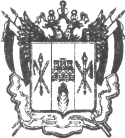 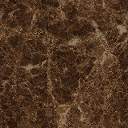 ПРАВИТЕЛЬСТВО РОСТОВСКОЙ ОБЛАСТИМИНИСТЕРСТВО ТРУДА И СОЦИАЛЬНОГОРАЗВИТИЯ РОСТОВСКОЙ ОБЛАСТИ(МИНТРУД  ОБЛАСТИ) П О С Т А Н О В Л Е Н И Еот 24 июня 2016  № 12г. Ростов-на-ДонОб утверждении Административного регламента предоставления государственной услуги «Назначение ежемесячной денежной компенсации в возмещение вреда военнослужащим, ставшим инвалидами вследствие военной травмы, и членам семьи, потерявшим кормильца из числа указанных граждан, пенсионное обеспечение которых осуществляется Пенсионным фондом Российской Федерации»В соответствии с постановлениями Правительства Ростовской области от 05.09.2012 № 861 «О разработке и утверждении органами исполнительной власти Ростовской области административных регламентов предоставления государственных услуг и административных регламентов исполнения государственных функций», от 19.09.2013 № 579 «О правовых актах органов исполнительной власти Ростовской области», в целях приведения Административного регламента предоставления государственной услуги «Назначение ежемесячной денежной компенсации в возмещение вреда военнослужащим, ставшим инвалидами вследствие военной травмы, и членам семьи, потерявшим кормильца из числа указанных граждан, пенсионное обеспечение которых осуществляется Пенсионным фондом Российской Федерации» в соответствие с действующим законодательством,  министерство труда и социального развития Ростовской области  п о с т а н о в л я е т:1.	Утвердить Административный регламент предоставления государственной услуги «Назначение ежемесячной денежной компенсации в возмещение вреда военнослужащим, ставшим инвалидами вследствие военной травмы, и членам семьи, потерявшим кормильца из числа указанных граждан, пенсионное обеспечение которых осуществляется Пенсионным фондом Российской Федерации» согласно приложению.2. Отделу по делам инвалидов, граждан, уволенных с военной службы, и взаимодействия с общественными организациями министерства труда и социального развития Ростовской области (Вартанян Н.В.) обеспечить исполнение настоящего постановления.   3.	Признать утратившими силу приказы министерства труда и социального развития Ростовской области от 05.02.2013 № 51 «Об утверждении Административного регламента предоставления государственной услуги по назначению ежемесячной денежной компенсации в возмещение вреда военнослужащим, ставшим инвалидами вследствие военной травмы, и членам семьи, потерявшим кормильца из числа указанных граждан, пенсионное обеспечение которых осуществляется Пенсионным фондом Российской Федерации», от 06.09.2013 № 461 «О внесении изменений в приказ министерства от 05.02.2013 № 51».4. Контроль за выполнением постановления возложить на заместителя министра труда и социального развития Ростовской области Исаенко О.В.Министр                                                                                                    Е.В. Елисеева               Приложение                к постановлению                министерства труда                 и социального развития                 Ростовской области                   								          от 24 июня 2016  № 12Административный регламентпредоставления государственной услуги «Назначение ежемесячной денежной компенсации в возмещение вреда военнослужащим, ставшим инвалидами вследствие военной травмы, и членам семьи, потерявшим кормильца из числа указанных граждан, пенсионное обеспечение которых осуществляется Пенсионным фондом Российской Федерации»Раздел I. Общие положенияПредмет регулированияАдминистративный регламент предоставления государственной услуги «Назначение ежемесячной денежной компенсации в возмещение вреда военнослужащим, ставшим инвалидами вследствие военной травмы, и членам семьи, потерявшим кормильца из числа указанных граждан, пенсионное обеспечение которых осуществляется Пенсионным фондом Российской Федерации» (далее - Регламент, государственная услуга), разработан в целях повышения качества предоставления и доступности государственной услуги, создания комфортных условий для получателей государственной услуги и определяет сроки и последовательность действий (административных процедур) по предоставлению населению Ростовской области государственной услуги. 1.2. Круг заявителейПраво на предоставление государственной услуги  имеют граждане Российской Федерации и зарегистрированные по месту жительства в Ростовской области:военнослужащие или граждане, призванные на военные сборы, которым в период прохождения военной службы (военных сборов) либо после увольнения с военной службы (отчисления с военных сборов или окончания военных сборов) установлена инвалидность вследствие военной травмы (далее - инвалиды);члены семьи умершего (погибшего) инвалида, а также члены семьи военнослужащего или  гражданина, призванного на военные сборы, погибших (умерших) при исполнении обязанностей военной службы либо умерших вследствие военной травмы (далее – члены семьи);члены семьи военнослужащего или гражданина, призванного на военные сборы, пропавших без вести при исполнении ими обязанностей военной службы в периоды ведения боевых действий в государствах и на территориях, указанных в перечне государств, городов, территорий и периодов ведения боевых действий с участием граждан Российской Федерации, предусмотренном приложением к Федеральному закону от 12.01.1995 №  5-ФЗ «О ветеранах», и в установленном законом порядке признанных безвестно отсутствующими или объявленных умершими.К членам семьи относятся:супруга (супруг), состоящая (состоящий) на день гибели (смерти, признания безвестно отсутствующим или объявления умершим) военнослужащего, гражданина, призванного на военные сборы, или инвалида вследствие военной травмы в зарегистрированном браке с ним. При этом право на ежемесячную денежную компенсацию имеет супруга (супруг), не вступившая (не вступивший) в повторный брак, достигшая возраста 50 лет (достигший возраста 55 лет) или являющаяся (являющийся) инвалидом;родители военнослужащего, гражданина, призванного на военные сборы, или инвалида вследствие военной травмы, достигшие возраста 50 и 55 лет (соответственно женщина и мужчина) или являющиеся инвалидами;дети, не достигшие возраста 18 лет, или старше этого возраста, если они стали инвалидами до достижения ими возраста 18 лет, а также дети, обучающиеся в образовательных организациях по очной форме обучения, - до окончания обучения, но не более чем до достижения ими возраста 23 лет.1.3. Требования к порядку информирования о предоставлениигосударственной услуги1.3.1. Информация о месте нахождения и графике работы органов исполнительной власти Ростовской области, предоставляющих государственную услугу, их структурных подразделениях, организациях, участвующих в предоставлении государственной услугиИнформация о месте нахождения и графике работы министерства труда и социального развития Ростовской областиЮридический адрес: 344010,  г. Ростов-на-Дону, ул. Лермонтовская, 161.Часы приема граждан: 	понедельник – четверг - с 900 до 1800, пятница - с 900 до 1645, перерыв - с 1300 до 1345. Прием специалистами отдела по делам инвалидов, граждан, уволенных с военной службы, и взаимодействия с общественными организациями осуществляется по требованию граждан  в часы приема. Способы получения информации о месте нахождения и графике работы министерства труда и социального развития Ростовской области – на официальном сайте минтруда области в информационно-телекоммуникационной сети «Интернет»: http://mintrud.donland.ru/; посредством телефонной связи, на информационных стендах.Информация о месте нахождения и графике работы организаций, участвующих в предоставлении государственной услугиСведения о местонахождении органов социальной защиты населения муниципальных районов (городских округов) Ростовской области (далее - органы социальной защиты населения) и графиках их работы указаны в приложении № 1 к настоящему Регламенту.Сведения о способах получения информации о месте нахождения и графике работы органов социальной защиты населения – на официальных сайтах, указанных в приложении № 1 к настоящему Регламенту.Сведения о местонахождении многофункциональных центров муниципальных районов (городских округов) Ростовской области (далее – МФЦ) и графиках их работы указаны в приложении № 2 к настоящему Регламенту.Сведения о способах получения информации о месте нахождения и графике работы многофункциональных центров приведены в информационно-аналитическом Интернет-портале единой сети МФЦ Ростовской области в информационно-телекоммуникационной сети «Интернет»: http://www.mfc61.ru.1.3.2. Справочные телефоны структурных подразделений органов исполнительной власти Ростовской области, предоставляющих государственную услугу, организаций, участвующих в предоставлении государственной услугиСведения о справочных телефонах министерства труда и социального развития Ростовской области (далее – минтруд области):приемная граждан: каб. 113, тел. (863) 234-00-99, 234-17-22;справки по телефонам (863) 234-37-88, 234-11-77 – отдел по делам инвалидов, граждан, уволенных с военной службы, и взаимодействия с общественными организациями.Телефон-автоинформатор в минтруде области не предусмотрен.Сведения о справочных телефонах органов социальной защиты населения указаны в приложении № 1 к настоящему Регламенту.Сведения о справочных телефонах МФЦ указаны в приложении № 2 к настоящему Регламенту.1.3.3. Адреса официальных сайтов, электронной почты органов исполнительной власти Ростовской области, предоставляющих государственную услугу, их структурных подразделениях, организациях, участвующих в предоставлении государственной услугиАдрес официального сайта минтруда области: http://mintrud.donland.ru/. Адрес электронной почты минтруда области: mintrud@protect. donpac.ru.Адрес электронной почты отдела по делам инвалидов, граждан, уволенных с военной службы, и взаимодействия с общественными организациями минтруда области: otd_invalid@protect.donpac.ru. Адреса официальных сайтов, электронной почты органов социальной защиты населения представлены в приложении № 1 к настоящему Регламенту.Адрес Портала сети МФЦ в сети «Интернет»: http://www.mfc61.ru; информация об электронных адресах МФЦ представлены в приложении № 2 к настоящему Регламенту.1.3.4. Порядок получения информации заявителями по вопросам предоставления государственной услуги, услуг, необходимых и обязательных для предоставления государственной услуги, сведений о ходе предоставления  услугиИнформирование о предоставлении государственной услуги осуществляется специалистами:минтруда области;органов социальной защиты населения;МФЦ.Прием граждан ведется без предварительной записи в порядке очереди и по предварительной записи с назначением даты и времени приема гражданина (по желанию граждан).Консультирование граждан о порядке предоставления государственной услуги может осуществляться:по телефону единого областного центра телефонного обслуживания граждан и организаций по вопросам предоставления государственных и муниципальных услуг Ростовской области (далее – центр телефонного обслуживания) - 8-800-100-70-10;при личном обращении; по телефонам приемной граждан  минтруда области (пункт 1.3.2 настоящего Регламента);по письменным обращениям;в средствах массовой информации;по электронной почте (пункт 1.3.3 настоящего Регламента, приложение                № 1, приложение № 2).При консультировании по письменным обращениям ответ направляется в адрес гражданина в течение 30 дней со дня регистрации письменного обращения.При осуществлении консультирования по телефону специалисты центра телефонного обслуживания, минтруда области, органа социальной защиты населения  и МФЦ в соответствии с поступившим запросом предоставляют информацию:о порядке предоставления государственной услуги, о перечне документов, необходимых для предоставления государственной услуги,о входящих номерах, под которыми зарегистрированы заявления граждан, и исходящих номерах ответов по этим заявлениям,о ходе предоставления государственной услуги;о принятом по конкретному заявлению решении.Иные вопросы по предоставлению государственной услуги рассматриваются только на основании личного обращения гражданина.При ответах на телефонные звонки и устные обращения специалисты центра телефонного обслуживания, минтруда области, органов социальной защиты населения, МФЦ подробно и в вежливой форме информируют обратившихся по интересующим их вопросам. Ответ на телефонный звонок должен содержать информацию о наименовании органа, в который позвонил гражданин, фамилии, имени, отчестве и должности работника, принявшего телефонный звонок. При невозможности дать ответ на вопрос гражданина, специалист обязан переадресовать звонок уполномоченному специалисту. Должно производиться не более одной переадресации звонка к специалисту, который может ответить на вопрос гражданина. Время разговора не должно превышать 10 минут.Информация о предоставлении государственной услуги размещается в открытой и доступной форме на официальном сайте минтруда области (http://mintrud.donland.ru/).Информация по вопросу предоставления государственной услуги может предоставляться также с использованием федеральной государственной информационной системы «Единый портал государственных и муниципальных услуг (функций)» (http://www.gosuslugi.ru) (далее - ЕПГУ) и региональной государственной информационной системы «Портал государственных и муниципальных услуг Ростовской области» (http://pgu.donland.ru/) (далее – РПГУ). Получение информации по вопросам предоставления государственной услуги, сведений о ходе предоставления государственной услуги осуществляется также путем обращения заявителей в многофункциональный центр, сотрудники которого информируют заявителей в соответствии с соглашением о взаимодействии между минтрудом области, а также органами социальной защиты населения и государственным казенным учреждением Ростовской области «Уполномоченный многофункциональный центр предоставления государственных и муниципальных услуг» (далее – ГКУ РО «УМФЦ»).Сотрудники МФЦ осуществляют консультирование заявителей о порядке предоставления государственной услуги, в том числе по вопросам:сроков и процедур предоставления услуги;категории заявителей, имеющих право обращения за получением услуги;уточнения перечня документов, необходимых при обращении за получением услуги;уточнения контактной информации органа, ответственного за предоставление государственной услуги.1.3.5. Порядок, форма и место размещения информацииИнформирование граждан о порядке предоставления государственной услуги осуществляется в форме информационных материалов, размещенных:на официальном сайте минтруда области (http://mintrud.donland.ru/);на информационных стендах в помещениях минтруда области;на информационных стендах в органах социальной защиты населения;в МФЦ в местах непосредственного предоставления государственных и муниципальных услуг;на ЕПГУ;на РПГУ;в форме публикаций в средствах массовой информации, раздаточного информационного материала (брошюры, буклеты и т.п.).Информационные материалы включают в себя:образец заявления и перечень документов, необходимых для предоставления государственной услуги;адрес минтруда области, органа социальной защиты, МФЦ, контактные телефоны, адреса электронной почты;график работы специалистов, осуществляющих прием и консультирование заявителей по вопросам предоставления государственной услуги;извлечения из законодательных и иных нормативных правовых актов, содержащих нормы, регулирующие деятельность по предоставлению государственной услуги;основания отказа в предоставлении государственной услуги;основания для прекращения и приостановления предоставления государственной услуги.Раздел 2. Стандарт предоставления государственной услуги2.1. Наименование государственной услугиНазначение ежемесячной денежной компенсации в возмещение вреда военнослужащим, ставшим инвалидами вследствие военной травмы и членам семьи, потерявшим кормильца из числа указанных граждан, пенсионное обеспечение которых осуществляется Пенсионным фондом Российской Федерации. 2.2. Наименование органа исполнительной власти Ростовской области, предоставляющего государственную услугуПредоставление государственной услуги осуществляется:министерством труда и социального развития Ростовской области;органами социальной защиты населения.МФЦ участвует в предоставлении государственной услуги в части информирования и консультирования заявителей по вопросам ее предоставления, приема необходимых документов, формирования и направления межведомственных запросов, а также выдачи результата предоставления государственной услуги.В целях получения информации и документов, необходимых для предоставления государственной услуги, осуществляется взаимодействие с Пенсионным Фондом Российской Федерации по Ростовской области и Военным комиссариатом Ростовской области.При предоставлении государственной услуги минтруд области, орган социальной защиты населения, МФЦ не вправе требовать от заявителя осуществления действий, в том числе согласований, необходимых для получения государственной услуги и связанных с обращением в иные государственные органы, органы местного самоуправления, организации, за исключением получения услуг, включенных в перечень услуг, которые являются необходимыми и обязательными для предоставления государственных услуг, утвержденный нормативным правовым актом Ростовской области.2.3. Результат предоставления государственной услугиРезультатом предоставления гражданам государственной услуги является:назначение ежемесячной денежной компенсации;мотивированный отказ в назначении ежемесячной денежной компенсации.2.4. Срок предоставления государственной услугиРешение о назначении (об отказе в назначении) ежемесячной денежной компенсации, принимается органом социальной защиты населения в течение 10 рабочих дней со дня регистрации заявления со всеми необходимыми документами.При необходимости дополнительной проверки представленных документов и подтверждения оснований для получения ежемесячной денежной компенсации срок принятия решения может быть продлен до 3 месяцев, о чем заявитель уведомляется письменно с указанием причин и предполагаемого срока принятия решения. При этом решение о назначении ежемесячной денежной компенсации принимается в течение 10 рабочих дней после окончания дополнительной проверки.Уведомление о положительном решении либо об отказе в назначении ежемесячной денежной компенсации, направляется заявителю в письменной форме в 5-дневный срок от даты принятия соответствующего решения с указанием причины отказа и порядка его обжалования (Приложение 4 к регламенту).2.5. Перечень нормативных правовых актов, регулирующих отношения, возникающие в связи с предоставлением государственной услуги с указанием их реквизитов и источников официального опубликованияПредоставление государственной услуги осуществляется в соответствии с:Федеральным законом от 24.11.1995 № 181-ФЗ «О социальной защите инвалидов в Российской Федерации» (опубликован в изданиях «Собрание законодательства РФ», 27.11.1995, № 48, ст. 4563 «Российская газета», № 234, 02.12.1995);Федеральным законом от 07.11.2011 № 306-ФЗ «О денежном довольствии военнослужащих и предоставлении им отдельных выплат» («Собрание законодательства РФ», 07.11.2011, № 45, ст. 6336, «Российская газета», № 251, 09.11.2011);Федеральным законом от 27.07.2012 № 210-ФЗ «Об организации предоставления государственных и муниципальных услуг» (опубликован в изданиях «Российская газета», № 168, 30.07.2010, «Собрание законодательства РФ», 02.08.2010, № 31, ст. 4179);постановлением Правительства Российской Федерации от 27.09.2011        № 797 «О взаимодействии между многофункциональными центрами предоставления государственных и муниципальных услуг и федеральными органами исполнительной власти, органами государственных внебюджетных фондов, органами государственной власти субъектов Российской Федерации, органами местного самоуправления» («Собрание законодательства РФ», 03.10.2011, № 40, статья 5559, «Российская газета», № 222, 05.10.2011);постановлением Правительства РФ от 22.02.2012 № 142 «О финансовом обеспечении и об осуществлении выплаты ежемесячной денежной компенсации, установленной частями 9, 10 и 13 статьи 3 Федерального закона «О денежном довольствии военнослужащих и предоставлении им отдельных выплат» («Собрание законодательства РФ», 05.03.2012, № 10, ст. 1230, «Российская газета», № 48, 06.03.2012.);постановлением Правительства Ростовской области от 05.09.2012 № 861 «О разработке и утверждении органами исполнительной власти Ростовской области административных регламентов предоставления государственных услуг и административных регламентов исполнения государственных функций» (опубликовано в издании «Наше время», № 517-526, 13.09.2012); постановлением Правительства Российской Федерации от 22.12.2012 № 1376 «Об утверждении Правил организации деятельности многофункциональных центров предоставления государственных и муниципальных услуг» («Российская газета», № 303, 31.12.2012, «Собрание законодательства РФ», № 53 (часть 2), статья 7932, 31.12.2012);постановлением Правительства Российской Федерации от 18.03.2015        № 250 «Об утверждении требований к составлению и выдаче заявителям документов на бумажном носителе, подтверждающих содержание электронных документов, направленных в многофункциональный центр предоставления государственных и муниципальных услуг по результатам предоставления государственных и муниципальных услуг органами, предоставляющими государственные услуги, и органами, предоставляющими муниципальные услуги, и к выдаче заявителям на основании информации из информационных систем органов, предоставляющих государственные услуги, и органов, предоставляющих муниципальные услуги, в том числе с использованием информационно-технологической и коммуникационной инфраструктуры, документов, включая составление на бумажном носителе и заверение выписок из указанных информационных систем» (Официальный интернет-портал правовой информации http://www.pravo.gov.ru, 25.03.2015, «Собрание законодательства РФ», 30.03.2015, № 13, статья 1936);приказом Министерства экономического развития Российской Федерации от 18.01.2012 № 13 «Об утверждении примерной формы соглашения о взаимодействии между многофункциональными центрами предоставления государственных и муниципальных услуг и федеральными органами исполнительной власти, органами государственных внебюджетных фондов, органами государственной власти субъектов Российской Федерации, органами местного самоуправления» («Бюллетень нормативных актов федеральных органов исполнительной власти», № 19, 07.05.2012);Областным законом Ростовской области от 08.08.2011 № 644-ЗС «О государственной поддержке создания и деятельности в Ростовской области многофункциональных центров предоставления государственных и муниципальных услуг» (Принят Законодательным Собранием Ростовской области 21.07.2011 г. «Наше время»,  от 10.08.2011, № 304-308);постановлением Правительства Ростовской области от 06.12.2012               № 1063 «Об утверждении Правил подачи и рассмотрения жалоб на решения и действия (бездействие) органов исполнительной власти Ростовской области и их должностных лиц, государственных гражданских служащих Ростовской области» (опубликовано в издании «Наше время», № 724-725, 14.12.2012). 2.6. Исчерпывающий перечень документов, необходимых в соответствии с нормативными правовыми актами для предоставления государственной услуги и услуг, которые являются необходимыми и обязательными для предоставления государственной услуги, подлежащих предоставлению гражданиномДля получения государственной услуги гражданин (его законный представитель или доверенное лицо) предоставляет:заявление с указанием места жительства либо реквизитов счета, открытого в организации (филиале, структурном подразделении) Сберегательного банка Российской Федерации   (Приложение 3 к Регламенту) о назначении денежной компенсации на бумажном носителе;для инвалидов:копия документа, удостоверяющего личность;копия справки федерального учреждения медико-социальной экспертизы, подтверждающей факт установления инвалидности вследствие военной травмы;документ, подтверждающий получение военной травмы в период прохождения военной службы (военный билет, справка военного комиссариата, военно-медицинские документы, архивные справки);копия решения органа опеки и попечительства о назначении опекуна (попечителя) - для опекуна (попечителя);доверенность, оформленная в соответствии с законодательством РФ (при обращении для получения государственной услуги законного представителя или доверенного лица заявителя).для членов семей, потерявших кормильца:копия документа, удостоверяющего личность;копия документа, подтверждающего гибель (смерть) военнослужащего или гражданина, призванного на военные сборы, при исполнении ими обязанностей военной службы, либо копия заключения военно-врачебной комиссии, подтверждающего, что смерть военнослужащего или гражданина, призванного на военные сборы, наступила вследствие военной травмы, либо копия решения суда о признании безвестно отсутствующим или объявлении умершим военнослужащего (гражданина, призванного на военные сборы), пропавшего без вести при исполнении им обязанностей военной службы - для назначения ежемесячной денежной компенсации, установленной частью 9 статьи 3 Федерального закона от 07.11.2011 № 306-ФЗ;копия свидетельства о смерти инвалида, копия справки федерального учреждения медико-социальной экспертизы, подтверждающей факт установления инвалидности вследствие военной травмы, документ, подтверждающий получение военной травмы в период прохождения военной службы (военный билет, справка военного комиссариата, военно-медицинские документы, архивные справки), - для назначения ежемесячной денежной компенсации, установленной частью 10 статьи 3 Федерального закона от 07.11.2011 № 306-ФЗ;документы, подтверждающие право членов семьи на ежемесячную денежную компенсацию (копия свидетельства о заключении брака; копии свидетельств о рождении детей; копия документа, подтверждающего родственные отношения с умершим (погибшим) инвалидом либо военнослужащим или гражданином, призванным на военные сборы, погибшим (умершим, пропавшим без вести) при исполнении обязанностей военной службы либо умершим вследствие военной травмы, - для родителей; копия справки федерального учреждения медико-социальной экспертизы, подтверждающей факт установления инвалидности, - для супруги (супруга), родителей, являющихся инвалидами и не достигших возраста 50 и 55 лет (соответственно женщина и мужчина); копия справки федерального учреждения медико-социальной экспертизы, подтверждающей факт установления инвалидности с детства, - для детей, достигших возраста 18 лет, которые стали инвалидами до достижения этого возраста; справка образовательной организации, подтверждающая обучение ребенка по очной форме (представляется по достижении им 18-летнего возраста каждый учебный год), - для ребенка, обучающегося по очной форме обучения в образовательной организации);копия решения органа опеки и попечительства о назначении опекуна (попечителя) - для опекуна (попечителя);доверенность, оформленная в соответствии с законодательством РФ (при обращении для получения государственной услуги законного представителя или доверенного лица заявителя).В качестве документа, удостоверяющего личность, возраст и гражданство, предъявляется паспорт гражданина.Заявитель может представить копии (заверенные копии) указанных документов с обязательным предоставлением оригинала документов.Уполномоченные органы самостоятельно заверяют представленные копии документов после сверки их с оригиналом.Документы для предоставления государственной услуги могут направляться в уполномоченные органы по почте, по электронной почте. При этом днем обращения за предоставлением государственной услуги считается дата их получения уполномоченным органом. Обязанность подтверждения факта отправки указанных документов лежит на заявителе.Копии документов, направляемых по почте,  а также в форме электронного документа, требуют обязательного заверения в установленном законом порядке.Документы для получения государственной услуги можно направить в форме электронного документа на электронные адреса официальных сайтов, адреса электронной почты органов социальной защиты населения, адреса электронной почты МФЦ, указанные в пункте 1.3.3. настоящего Регламента, через РГПУ.В случаях, предусмотренных федеральными законами, универсальная электронная карта является документом, удостоверяющим личность гражданина, права застрахованного лица в системах обязательного страхования, иные права гражданина. В случаях, предусмотренных федеральными законами, постановлениями Правительства Российской Федерации, нормативными правовыми актами Ростовской области, муниципальными правовыми актами, универсальная электронная карта является документом, удостоверяющим право гражданина на получение государственных и муниципальных услуг.2.7.   Исчерпывающий перечень документов, необходимыхв соответствии с нормативными правовыми актами для предоставления государственной услуги, которые находятся в распоряжении государственных органов, органов местного самоуправления и иных органов, участвующих в предоставлении государственной услуги, и которые заявитель вправе представить, а также способы их получения заявителями, в том числе в электронной форме, порядок их представленияДля получения государственной услуги заявитель вправе представить в орган социальной защиты населения, МФЦ номер индивидуального лицевого счета застрахованного лица в системе обязательного пенсионного страхования Российской Федерации (указывается в форме заявления).Инвалиду или члену семьи, одновременно получающему пенсию в территориальном органе Пенсионного фонда Российской Федерации и пенсию в пенсионном органе Министерства обороны Российской Федерации, Министерства внутренних дел Российской Федерации, Федеральной службы безопасности Российской Федерации и иных органах, ежемесячная денежная компенсация назначается уполномоченным органом при условии документального подтверждения того, что выплата ежемесячной денежной компенсации другим органом не производится.Непредставление заявителем вышеуказанных сведений не является основанием для отказа заявителю в предоставлении услуги. Указание на запрет требовать от заявителяПри предоставлении государственной услуги запрещено требовать от заявителя:представления документов и информации или осуществления действий, предоставление или осуществление которых не предусмотрено нормативными правовыми актами, регулирующими отношения, возникающие в связи с предоставлением государственной услуги;представления документов и информации, которые в соответствии с нормативными правовыми актами Российской Федерации, нормативными правовыми актами Ростовской области и муниципальными правовыми актами находятся в распоряжении государственных органов, органов местного самоуправления и (или) подведомственных государственным органам и органам местного самоуправления организаций, участвующих в предоставлении государственной услуги, за исключением документов, указанных в части 6 статьи 7 Федерального закона от 27.07.2010 № 210-ФЗ. Исчерпывающий перечень оснований для отказа в приеме документов, необходимых для предоставления государственной услуги2.9.1. Основанием для отказа в приеме документов, необходимых для предоставления государственной услуги, является несоответствие статуса заявителя ни одной из категорий, указанных в пункте 1.2 Регламента.2.9.2.	Не предоставление заявителем полного пакета документов, указанного в пункте 2.6 Регламента.Исчерпывающий перечень оснований для приостановления и (или) отказа в предоставлении государственной услугиПеречень оснований для приостановления государственной услуги действующим законодательством не предусмотрен.Решение об отказе в предоставлении государственной услуги  принимается в случае предоставления заявителем заведомо недостоверной информации. 2.11. Перечень услуг, которые являются необходимымии обязательными для предоставления государственной услугиУслуги, которые являются необходимыми и обязательными для предоставления государственной услуги, отсутствуют.Порядок, размер и основания взиманиягосударственной пошлины или иной платы, взимаемойза предоставление государственной услугиГосударственная пошлина или иная плата за предоставление государственной услуги не взимается. Предоставление государственной услуги осуществляется бесплатно.Взимание платы за действия, связанные с организацией предоставления услуги в МФЦ, запрещается.2.13. Порядок, размер и основания взиманияплаты за предоставление услуг, которые являются необходимымии обязательными для предоставления государственной услугиПредоставление услуг, необходимых и обязательных для предоставления государственной услуги, нормативными правовыми актами не предусмотрено.2.14. Максимальный срок ожидания в очереди при подаче запросао предоставлении государственной услуги и при получениирезультата предоставления государственной услугиПри личном обращении в орган социальной защиты населения или МФЦ максимальное время ожидания в очереди для получения информации о процедуре предоставления государственной услуги не должно превышать 15 минут.Необходимость обращения заявителя в орган, предоставляющий государственную услугу, для получения результата предоставления услуги, отсутствует.2.15. Срок и порядок регистрации запросазаявителя о предоставлении государственной услуги, в том числе в электронной формеЗаявление о предоставлении государственной услуги, поданное при личном обращении гражданина в орган социальной защиты населения, либо в МФЦ регистрируется в день приема указанного заявления в журнале регистраций заявлений граждан согласно приложению № 5 к Регламенту.Регистрация заявления, поданного в МФЦ, осуществляется его работником в день обращения заявителя посредством занесения соответствующих сведений в информационную систему МФЦ с присвоением регистрационного номера. В случае направления заявления о предоставлении государственной услуги и необходимых документов по почте, по электронной почте, через РПГУ, их регистрация осуществляется не позднее рабочего дня, следующего за днем их получения органом социальной защиты населения.Прием документов и регистрация заявления о предоставлении государственной услуги не должны занимать более 15 минут.2.16. Требования к помещениям, в которых предоставляется государственная услуга, к залам ожидания, местам для заполнения запросов о предоставлении государственной услуги, информационным стендам2.16.1. Требования к помещению, в котором организуется предоставление государственной услуги.Помещения, в которых предоставляется государственная услуга,  должны быть расположены с учетом пешеходной доступности для заявителей от остановок общественного транспорта.Путь от остановок общественного транспорта до места предоставления государственной услуги должен быть оборудован соответствующими информационными указателями.Здание должно быть оборудовано входом для свободного доступа заявителей в помещение, в том числе и для инвалидов.Вход в здание должен быть оборудован информационной табличкой (вывеской), содержащей информацию об организации, осуществляющей предоставление государственной услуги:наименование; режим работы. Прием заявителей осуществляется в специально выделенных для этих целей помещениях.Присутственные места включают места для ожидания, информирования, приема заявителей.У входа в каждое из помещений размещается табличка с наименованием государственной услуги и номером кабинета.Присутственные места оборудуются:противопожарной системой и средствами пожаротушения;системой оповещения о возникновении чрезвычайной ситуации.Вход и выход из помещений оборудуются соответствующими указателями.Места информирования, предназначенные для ознакомления заявителей с информационными материалами, оборудуются:информационными стендами, в том числе мультимедийными средствами информирования;стульями и столами для возможности оформления документов;образцами заявлений.Места ожидания в очереди на предоставление документов должны быть оборудованы стульями или скамьями. Количество мест ожидания определяется исходя из фактической нагрузки и возможностей для их размещения в здании, но не может составлять менее двух мест.Места для заполнения документов оборудуются стульями, столами и обеспечиваются образцами заполнения документов.В здании органа, осуществляющего предоставление государственной услуги, организуются помещения для специалиста, ведущего прием заявителей.Прием всего комплекта документов, необходимых для предоставления государственной услуги, и выдача документов/ информации по окончании предоставления государственной услуги осуществляется в одном кабинете.Кабинет приема заявителей должен быть оборудован информационными табличками (вывесками) с указанием:номера кабинета;наименования предоставления государственной услуги.Каждое рабочее место специалистов минтруда области, органа социальной защиты населения должно быть оборудовано персональным компьютером с возможностью доступа к необходимым информационным базам данных, печатающим устройством.При организации рабочих мест должна быть предусмотрена возможность свободного входа и выхода специалистов из помещения при необходимости.На информационных стендах в помещении, предназначенном для приема документов на предоставление государственной услуги, на информационных стендах администраций муниципальных образований района и на интернет-сайте муниципального образования размещается следующая информация:образец оформления заявления; перечень документов, необходимых для предоставления государственной услуги и требования, предъявляемые к этим документам;условия приостановления и прекращения предоставления государственной услуги.В местах предоставления государственной услуги обеспечивается беспрепятственный доступ инвалидов для получения государственной услуги, в том числе:условия для беспрепятственного доступа к ним и предоставляемой в них государственной услуге;возможность самостоятельного или с помощью специалистов, предоставляющих услугу, передвижения в здании минтруда области, в здании органа социальной защиты населения, входа в помещения и выхода из них;возможность посадки в транспортное средство и высадки из него перед входом в помещения минтруда области, органа социальной защиты населения, в том числе с использованием кресла-коляски и при необходимости с помощью специалиста, предоставляющего услугу; надлежащее размещение оборудования и носителей информации, необходимых для обеспечения беспрепятственного доступа инвалидов к помещениям и государственной услуге с учетом ограничений их жизнедеятельности;дублирование необходимой для инвалидов звуковой и зрительной информации, а также надписей, знаков и иной текстовой и графической информации знаками, выполненными рельефно-точечным шрифтом Брайля.2.16.2. Требования к помещению МФЦ, в котором организуется предоставление государственной услуги:ориентация инфраструктуры на предоставление услуг заявителям с ограниченными физическими возможностями (вход в здание оборудован пандусами для передвижения инвалидных колясок в соответствии с требованиями Федерального закона от 30 декабря 2009 № 384-ФЗ, а также кнопкой вызова работника МФЦ, обеспечена возможность свободного и беспрепятственного передвижения в помещении инвалидов самостоятельно или с помощью работника МФЦ, организован отдельный туалет для пользования заявителями с ограниченными физическими возможностями, оборудование и носители информации, необходимые для обеспечения беспрепятственного доступа инвалидов к помещениям и государственной услуге, размещены с учетом ограничений их жизнедеятельности, необходимая для инвалидов звуковая и зрительная информация, а также надписи, знаки дублируются знаками, выполненными рельефно-точечным шрифтом Брайля); оборудование помещения системой кондиционирования воздуха, а также средствами, обеспечивающими безопасность и комфортное пребывание заявителей;оборудование помещения для получения государственной услуги заявителями с детьми (наличие детской комнаты или детского уголка);наличие бесплатного опрятного туалета для заявителей;наличие бесплатной парковки для автомобильного транспорта заявителей, в том числе для автотранспорта Заявителей с ограниченными физическими возможностями, возможность посадки инвалидов в транспортное средство и высадки из него перед входом в помещение, в том числе с использованием кресла-коляски и при необходимости с помощью работника МФЦ;наличие пункта оплаты: банкомат, платежный терминал, касса банка (в случае если предусмотрена государственная пошлина или иные платежи);наличие кулера с питьевой водой, предназначенного для безвозмездного пользования заявителями;наличие недорогого пункта питания (в помещении расположен буфет или вендинговый аппарат, либо в непосредственной близости (до ) расположен продуктовый магазин, пункт общественного питания);соблюдение чистоты и опрятности помещения, отсутствие неисправной мебели, инвентаря;размещение цветов, создание уютной обстановки в секторе информирования и ожидания и (или) секторе приема Заявителей.Определенные настоящим Регламентом требования к местам предоставления государственной услуги в МФЦ применяются, если в нем в соответствии с действующим законодательством Российской Федерации не установлены иные более высокие требования.2.17. Показатели доступности и качества государственной услугиОсновным показателем качества и доступности государственной услуги является ее соответствие установленным требованиям и удовлетворенность заявителей предоставленными государственными услугами.Оценка качества и доступности государственной услуги должна осуществляться по следующим показателям:степень информированности граждан о порядке предоставления государственной услуги (доступность информации о государственной услуге, возможность выбора способа получения информации);возможность подачи заявления и документов для получения государственной услуги в МФЦ;своевременность предоставления государственной услуги в соответствии со стандартом ее предоставления;соблюдение сроков предоставления государственной услуги и сроков выполнения административных процедур при предоставлении государственной услуги;отсутствие обоснованных жалоб со стороны заявителей по результатам предоставления государственной услуги;предоставление возможности получения информации о ходе предоставления государственной услуги, в том числе с использованием информационно-коммуникационных технологий;доступность обращения за предоставлением государственной услуги, в том числе для лиц с ограниченными возможностями здоровья, для реализации которой обеспечивается:сопровождение инвалидов, имеющих стойкие расстройства функции зрения и самостоятельного передвижения, и оказание им помощи в помещениях минтруда области, органов социальной защиты населения и МФЦ;допуск в помещения минтруда области, органов социальной защиты населения и МФЦ сурдопереводчика и тифлосурдопереводчика;допуск в помещения минтруда области, органов социальной защиты населения и МФЦ собаки-проводника при наличии документа, подтверждающего ее специальное обучение, выданного в соответствии с приказом Министерства труда и социальной защиты Российской Федерации от 22.06.2015 № 386н;оказание специалистами, предоставляющими услугу, иной необходимой инвалидам помощи в преодолении барьеров, мешающих получению государственной услуги и использованию помещений наравне с другими лицами.Показатели доступности и качества государственной услуги определяются также количеством взаимодействий заявителей с должностными лицами при предоставлении государственной услуги и их продолжительностью. Взаимодействие заявителей с указанными лицами осуществляется не более 2-х раз: при подаче документов, необходимых для предоставления государственной услуги; при получении результата предоставления государственной услуги.Продолжительность взаимодействия не должна превышать 15 минут по каждому из указанных видов.2.18. Иные требования, в том числе учитывающие особенностипредоставления государственной услуги в многофункциональныхцентрах предоставления государственных и муниципальныхуслуг и особенности предоставления государственнойуслуги в электронной форме2.18.1. Информация о государственной услуге размещается в РПГУ.По желанию заявителя его заявление и документы могут быть представлены социальным работником, супругом (супругой), сыном (дочерью), опекунами недееспособных граждан; попечителями, представителями, действующими в силу полномочий, основанных на доверенности, оформленной в соответствии с законодательством РФ.Форма заявления размещается в РПГУ, к ней обеспечивается доступ для копирования и заполнения в электронном  виде.2.18.2. Прием заявления и необходимых документов и выдача документов по результатам предоставления государственной услуги осуществляются в многофункциональных центрах в соответствии с соглашением о взаимодействии между органами социальной защиты населения и ГКУ РО «УМФЦ».Соглашение размещается на официальных сайтах органов социальной защиты населения (Приложение № 1 к настоящему Регламенту), Портале сети МФЦ.Раздел 3. Состав, последовательность и сроки выполнения административных процедур, требования к порядку их выполнения, в том числе особенности выполнения административных процедур в электронной форме3.1. Исчерпывающий перечень административных процедур Предоставление государственной услуги включает в себя последовательность следующих административных процедур:прием и регистрация заявления о предоставлении государственной услуги  и прилагаемых к нему документов, указанных в пункте 2.6. Регламентарассмотрение заявления и представленных документов для установления права заявителя на получение государственной услуги;формирование и направление межведомственных запросов в органы (организации), участвующие в предоставлении государственной услугипринятие положительного решения либо решения об отказе в предоставлении государственной услуги; уведомление заявителя о положительном решении либо об отказе в предоставлении государственной услуги;подтверждение (не подтверждение) минтрудом области назначения ежемесячной денежной компенсации.Последовательность административных процедур при предоставлении государственной услуги отражена в блок-схеме (в приложении № 5 к Регламенту).3.2. Описание административных процедур3.2.1. Прием и регистрация заявления  о предоставлении государственной услуги  и прилагаемых к нему документов, указанных в пункте 2.6. РегламентаОснованием для начала административной процедуры является обращение гражданина в орган социальной защиты населения, либо в МФЦ с заявлением для назначения государственной услуги и необходимыми документами, перечисленными в пункте 2.6. Регламента.Специалист органа социальной защиты населения либо МФЦ, ответственный за прием и регистрацию документов:проверяет наличие документов, необходимых для предоставления государственной услуги, согласно перечню, указанному в пункте 2.6; производит регистрацию заявления и документов, указанных в пункте 2.6 Регламента, в день их поступления в орган социальной защиты населения либо в МФЦ;сопоставляет указанные в заявлении сведения и данные с представленными документами;выявляет наличие в заявлении и документах исправлений, которые не позволяют однозначно истолковать их содержание;в случае представления незаверенных в установленном порядке  копий документов, предусмотренных пунктом 2.6  Регламента, специалист сличает их с оригиналом и ставит на ней заверительную надпись «Верно», должность лица, заверившего копию, личную подпись, инициалы, фамилию, дату заверения;регистрирует заявление в журнале регистраций заявлений граждан согласно приложению № 5 к Регламенту;выдает расписку-уведомление о приеме (регистрации) документов (приложение № 3 к Регламенту), указанных в пункте 2.6 Регламента. Расписка-уведомление выдается гражданину на руки непосредственно при приеме заявления о предоставлении государственной услуги (при личном обращении гражданина) или направляется по почте в день регистрации заявления о предоставлении государственной услуги.Критерием принятия решения по административной процедуре является отсутствие оснований для отказа в приеме необходимых документов, предусмотренных пунктом 2.9 Регламента.В случае наличия оснований для отказа в приеме документов, предусмотренных пунктом 2.9 Регламента, ответственный сотрудник органа социальной защиты населения возвращает их заявителю.При отсутствии у заявителя заполненного заявления или его неправильном заполнении специалист, ответственный за прием документов, помогает заявителю написать заявление.Если заявление для назначения государственной услуги с документами поступило в орган социальной защиты населения по почте, расписка – уведомление направляется в адрес гражданина по почте.Максимальный срок выполнения административных процедур, предусмотренных подпунктом 3.2.1 настоящего пункта Регламента, составляет 15 минут на каждого заявителя.Обращение заявителя с документами, предусмотренными пунктом 2.6 Регламента, не может быть оставлено без рассмотрения или рассмотрено с нарушением сроков по причине продолжительного отсутствия (отпуск, командировка, болезнь и т.д.) или увольнения должностного лица управления социальной защиты населения, ответственного за предоставление государственной услуги.Результатом административной процедуры является формирование пакета документов, предусмотренного пунктом 2.6 Регламента для рассмотрения заявления и прилагаемых к нему документов для установления права на получение государственной услуги.   Способом фиксации результата административной процедуры является регистрация ответственным сотрудником органа социальной защиты населения заявления в журнале регистраций.3.2.2. Рассмотрение заявления и представленных документов для установления права заявителя на получение государственной услугиОснованием для начала административной процедуры является окончание выполнения административной процедуры, указанной в подпункте 3.2.1. настоящего пункта Регламента.Специалист органа социальной защиты населения в течение 1-го рабочего дня рассматривает заявление и осуществляет проверку документов, указанных в пунктах 2.6, 2.7 Регламента, на предмет соответствия действующему законодательству и наличия оснований для предоставления государственной услуги. Критерием рассмотрения заявления и представленных документов для установления права заявителя на получение государственной услуги является сформированный пакет документов, предусмотренных в пункте 2.6, 2.7 Регламента.Результатом административной процедуры является завершение проверки документов, указанных в пунктах 2.6, 2.7 Регламента, на предмет соответствия действующему законодательству и наличия оснований для предоставления государственной услуги. 3.2.3. Формирование и направление межведомственных запросов в органы (организации), участвующие в предоставлении государственной услугиОснованием для начала административной процедуры является регистрация заявления с приложением документов, указанных в подразделе 2.6 Раздела 2 настоящего Регламента, и отсутствие документов, указанных в подразделе 2.7 Раздела 2 настоящего Регламента.Специалист органа социальной защиты населения в течение 3 рабочих дней со дня регистрации документов направляет запрос о представлении сведений о номере индивидуального лицевого счета застрахованного лица в системе обязательного пенсионного страхования Российской Федерации через сервис Пенсионного фонда Российской Федерации.При отсутствии технической возможности использования СМЭВ межведомственное информационное взаимодействие осуществляется почтовым отправлением, курьером или в электронном виде по телекоммуникационным каналам связи.Орган социальной защиты населения или МФЦ в порядке межведомственного электронного взаимодействия в течение 2 рабочих дней со дня подачи заявления запрашивает у территориального органа Пенсионного фонда Российской Федерации справку, подтверждающую факт получения военнослужащим, проходившим военную службу по контракту, гражданином, призванным на военные сборы, и членами их семей пенсии в Пенсионном фонде Российской Федерации, а у военного комиссариата - справку, подтверждающую получение военной травмы в период прохождения военной службы.Межведомственный запрос направляется в форме электронного документа с использованием единой системы межведомственного электронного взаимодействия и подключаемых к ней региональных систем межведомственного электронного взаимодействия, а при отсутствии доступа к этой системе - на бумажном носителе с соблюдением требований законодательства Российской Федерации в области персональных данных.Критерием принятия решения о подготовке и направлении в уполномоченные органы запросов является непредоставление заявителем документов, указанных в подразделе 2.7 Раздела 2 настоящего Регламента.Результатом административной процедуры является получение сведений, перечисленных в подразделе 2.7 2 настоящего Регламента.Способом фиксации результата выполнения административной процедуры являются ответы, полученные из соответствующих уполномоченных органов с использованием межведомственного информационного взаимодействия.3.2.4. Принятие положительного решения либо решения об отказе в предоставлении государственной услуги; уведомление заявителя о положительном решении либо об отказе в предоставлении государственной услугиОснованием для начала административной процедуры является результатпроведения административных действий, указанных в подпунктах 3.2.1, 3.2.2., 3.2.3. настоящего пункта Регламента. Специалист органа социальной защиты населения формирует распоряжение о назначении (решение об отказе в назначении) ежемесячной денежной компенсации:а) вносит данные о получателе государственной услуги и представленные им сведения в базу данных получателей мер социальной поддержки органа социальной защиты населения; б) распечатывает распоряжение о назначении ежемесячной денежной компенсации; в) оформляет личное дело заявителя, которому в автоматизированном режиме присваивается номер;г) подписывает сформированное распоряжение о назначении (решение об отказе) государственной услуги, приобщает его в личное дело, и передает на проверку специалисту по контролю за назначением государственной услуги;д) выносит положительное решение о назначении ежемесячной денежной компенсации либо отказе в предоставлении государственной услуги, указывая в решении в обязательном порядке  правовые основания такого отказа, и формирует уведомление о положительном решение либо об отказе согласно приложению № 4;ж) положительное решение либо уведомление об отказе в назначении ежемесячной денежной компенсации, с указанием причин отказа и рекомендациями, какие действия и в какой последовательности должны быть совершены заявителем для устранения препятствий в назначении ежемесячной денежной компенсации, направляет заявителю в течение 5 рабочих дней со дня вынесения соответствующего решения по почте.Специалист по контролю за назначением государственной услуги: а) проверяет правильность назначения (отказа) государственной услуги и ввода информации в базу данных получателей мер социальной поддержки:б) подтверждает правильность назначения и ввода информации о получателе государственной услуги в базу данных получателей мер социальной поддержки; проверяет правильность решения об отказе;в) подписывает распоряжение о назначении (решение об отказе) и передает личное дело на проверку начальнику органа социальной защиты населения в течение 1 дней.Начальник органа социальной защиты населения после проверки подписывает распоряжение о назначении (решение об отказе) ежемесячной денежной компенсации в течение 1 рабочего дня и возвращает личное дело специалисту.Критерием принятия решения о предоставлении либо об отказе в предоставлении государственной услуги являются проверенные документы, указанные в пунктах 2.6, 2.7 Регламента, на предмет соответствия действующему законодательству и наличия оснований для предоставления государственной услуги. Результатом административной процедуры является принятие решения о предоставлении либо об отказе в предоставлении государственной услуги. При принятии решения об отказе в предоставлении государственной услуги специалист органа социальной защиты населения разъясняет заявителю причину отказа и выдает уведомление об отказе в предоставлении государственной услуги согласно приложению № 4 к Регламенту.Способом фиксации результата выполнения административной процедуры является сформированное личное дело заявителя, включающее в себя распоряжение о назначении (решение об отказе) ежемесячной денежной компенсации.  3.2.5. Подтверждение (не подтверждение) назначения ежемесячной денежной компенсацииОснованием для начала административной процедуры является результат проведения административных действий, указанных в подпункте 3.2.3 настоящего пункта Регламента. Специалист органа социальной защиты населения после формирования личного дела заявителя направляет его в минтруд области для подтверждения (не подтверждения) назначения ежемесячной денежной компенсации. Специалист минтруда области:проверяет личное дело заявителя в течение 7 рабочих дней с момента регистрации личного дела в отделе делопроизводства, писем и обращений минтруда области на соответствие (несоответствие) статуса заявителя одной из категорий, указанных в пункте 1.2 Регламента и наличие полного пакета документов, указанного в пунктах 2.6, 2.7 Регламента;принимает решение  о подтверждении (не подтверждении) назначения ежемесячной денежной компенсации;направляет в управление социальной защиты населения письмо о подтверждении (не подтверждении) назначения ежемесячной денежной компенсации.Критерием принятия решения о подтверждении назначения ежемесячной денежной компенсации является соответствие (несоответствие) статуса заявителя одной из категорий, указанных в пункте 1.2 Регламента и наличие полного пакета документов, указанного в пунктах 2.6, 2.7 Регламента.Результатом административной процедуры является принятие решения  о подтверждении (не подтверждении) назначения ежемесячной денежной компенсации.Способом фиксации результата выполнения административной процедуры является письмо о подтверждении (не подтверждении) назначения ежемесячной денежной компенсации, направленное в адрес управления социальной защиты населения.3.3. Порядок осуществления административных процедур в электронной форме, в том числе с использованием федеральной государственной информационной системы «Единый портал государственных и муниципальных услуг (функций)»3.1. Предоставление в установленном порядке информации заявителям и обеспечение доступа заявителей к сведениям о государственной услуге.Предоставление заявителям информации и обеспечение доступа заявителей к сведениям о государственной услуге осуществляется:посредством федеральной государственной информационной системы «Единый портал государственных и муниципальных услуг (функций)» (www.gosuslugi.ru);на официальном сайте минтруда области в информационно-телекоммуникационной сети «Интернет»: http://mintrud.donland.ru/;на официальных сайтах органов социальной защиты населения, указанных в приложении № 1 к настоящему Регламенту.3.2. Подача заявителем запроса и иных документов, необходимых для предоставления государственной услуги, и прием таких запросов и документов.Документы могут быть поданы с использованием электронной почты.Уведомление об отказе в предоставлении государственной услуги может быть направлено по электронной почте.3.3. Получение заявителем сведений о ходе выполнения запроса о предоставлении государственной услуги.Получение сведений о ходе предоставления государственной услуги в электронной форме предоставляется посредством электронной почты, на электронные адреса учреждений, указанных в пункте 1.3.3. настоящего Регламента.3.4. Получение заявителем результата предоставления государственной услуги, если иное не установлено федеральным законом.Получение заявителем результата предоставления государственной услуги в электронной форме нормативными правовыми актами не предусмотрено. 3.5. Иные действия, необходимые для предоставления государственной услуги.Иные действия, необходимые для предоставления государственной услуги в электронной форме, нормативными правовыми актами не предусмотрены.Раздел 4. Формы контроля за предоставлениемгосударственной услугиПорядок осуществления текущего контроля за соблюдением и исполнением ответственными должностными лицами положений административного регламента и иных нормативных правовых актов, устанавливающих требования к предоставлению государственной услуги, а также принятием решений ответственными лицамиТекущий контроль за соблюдением последовательности действий, определенных административными процедурами по предоставлению государственной услуги осуществляется должностными лицами органа социальной защиты населения, ответственными за организацию работы по предоставлению государственной услуги.Перечень должностных лиц, осуществляющих текущий контроль, устанавливается приказами руководителя органа социальной защиты населения, положениями о структурных подразделениях, должностными регламентами и должностными инструкциями.Периодичность осуществления текущего контроля устанавливается руководителем органа социальной защиты населения либо его заместителем, ответственным за организацию работы по предоставлению государственной услуги.Текущий контроль осуществляется путем проведения должностными лицами, указанными в настоящем пункте, проверок соблюдения и исполнения специалистами положений настоящего Регламента, положений нормативных правовых актов, указанных в пункте 2.5 Регламента. Порядок и периодичность осуществления плановых и внеплановых проверок полноты и качества предоставления государственной услуги, в том числе порядок и формы контроля за полнотой и качеством предоставления государственной услугиКонтроль за полнотой и качеством предоставления государственной услуги включает в себя проведение проверок, выявление и устранение нарушений прав получателей государственной услуги, рассмотрение, принятие решений и подготовку ответов на обращения получателей государственной услуги, содержащие жалобы на действия (бездействие) специалистов органа социальной защиты населения, и осуществляется должностными лицами минтруда области.Периодичность осуществления проверок полноты и качества предоставления государственной услуги устанавливается министром труда и социального развития Ростовской области.Проверки полноты и качества предоставления государственной услуги осуществляются на основании правовых актов (приказов).Периодичность проведения проверок может носить плановый характер (осуществляться на основании полугодовых или годовых планов работы), тематический характер (проверка предоставления государственной услуги отдельным категориям получателей государственной услуги) и внеплановый характер (по конкретному обращению получателя государственной услуги).Ответственность государственных служащих органа исполнительной власти Ростовской области и иных должностных лиц за решения и действия (бездействие), принимаемые (осуществляемые) в ходе предоставления государственной услуги4.3.1. Ответственность за соблюдением установленных требований к предоставлению государственной услуги возлагается на сотрудника органа социальной защиты населения, осуществляющего прием документов, начальника соответствующего отдела органа социальной защиты населения, ответственного за предоставление государственной услуги, руководителя органа социальной защиты населения.4.3.2. За невыполнение или ненадлежащее выполнение законодательства Российской Федерации и Ростовской области по вопросам организации и предоставления государственной услуги, а также требований настоящего Регламента, государственные гражданские служащие минтруда области, сотрудники органа социальной защиты населения и сотрудники МФЦ несут ответственность в соответствии с действующим законодательством. 4.3.3.	По результатам проведенных проверок в случае выявления нарушений прав заявителя к виновным лицам применяются меры ответственности в порядке, установленном действующим законодательством Российской Федерации. Положения, характеризующие требования к порядку и формам контроля за предоставлением государственной услуги, в том числе со стороны граждан, их объединений и организацийКонтроль за предоставлением государственной услуги может осуществляться со стороны граждан, их объединений и организаций путем направления в адрес минтруда области:предложений о совершенствовании нормативных правовых актов, регламентирующих исполнение должностными лицами органов социальной защиты населения государственной услуги;сообщений о нарушении законов и иных нормативных правовых актов, недостатках в работе органов социальной защиты населения, их должностных лиц;жалоб по фактам нарушения должностными лицами органов социальной защиты населения прав, свобод или законных интересов граждан.Раздел 5. Досудебный (внесудебный) порядок обжалования решений и действий (бездействий) органа, предоставляющего государственную услугу, а также их должностных лицИнформация для заявителя о его праве подать жалобу на решение и (или) действие (бездействие) органа, предоставляющего государственную услугу и (или) должностного лица органа, предоставляющего государственную услугуЗаявители вправе обжаловать решения, принятые в ходе предоставления государственной услуги (на любом этапе), действия (бездействие) должностных лиц и решений, принятых в ходе предоставления государственной услуги работниками и должностными лицами минтруда области, органов социальной защиты населения, МФЦ в досудебном порядке.Особенности рассмотрения жалоб на решения и действия (бездействие) должностных лиц, принятые в ходе предоставления государственной услуги, установлены постановлением Правительства Ростовской области от 06.12.2012 № 1063 «Об утверждении  Правил подачи и рассмотрения жалоб на решения и действия (бездействие) органов исполнительной власти  Ростовской области и их должностных лиц, государственных гражданских служащих Ростовской области».Предмет жалобы5.2.1. Заявитель может обратиться с жалобой, в том числе в следующих случаях:а) нарушение срока регистрации запроса заявителя о предоставлении государственной услуги;б) нарушение срока предоставления государственной услуги;в) требование представления заявителем документов, не предусмотренных нормативными правовыми актами Российской Федерации и Ростовской области для предоставления государственной услуги;г) отказ в приеме документов, представление которых предусмотрено нормативными правовыми актами Российской Федерации и Ростовской области для предоставления государственной услуги;д) отказ в предоставлении государственной услуги, если основания отказа не предусмотрены нормативными правовыми актами Российской Федерации и Ростовской области;е) требование внесения заявителем при предоставлении государственной услуги платы, не предусмотренной нормативными правовыми актами Российской Федерации;ж) отказ органа социальной защиты населения, предоставляющего государственную услугу, должностного лица органа социальной защиты населения, предоставляющего государственную услугу, в исправлении допущенных опечаток и ошибок в выданных в результате предоставления государственной услуги документах либо нарушение установленного срока таких исправлений.Органы государственной власти и уполномоченные на рассмотрение жалобы должностные лица, которым может бытьнаправлена жалоба5.3.1. Жалоба на нарушение порядка предоставления государственной услуги, выразившееся в неправомерных решениях и действиях (бездействии) должностного лица органа социальной защиты населения, подается непосредственно руководителю органа социальной защиты населения.5.3.2. Жалоба на нарушение порядка предоставления государственной услуги, выразившееся в неправомерных решениях и действиях (бездействии) руководителя органа социальной защиты населения, подается непосредственно в минтруд области.5.3.3. Жалоба на нарушение порядка предоставления государственной услуги, выразившееся в неправомерных решениях и действиях (бездействии) руководителя минтруда области - министра подается в Правительство Ростовской области.5.3.4. Жалоба на нарушение порядка предоставления государственной услуги, выразившееся в неправомерных решениях и действиях (бездействии) сотрудников МФЦ, рассматривается Министерством.Порядок подачи и рассмотрения жалобы5.4.1. Жалоба подается в письменной форме на бумажном носителе:непосредственно в орган социальной защиты населения, в минтруд области, либо в отдел по работе с обращениями граждан Правительства Ростовской области;почтовым отправлением по адресу (месту нахождения), органа социальной защиты населения, предоставляющего государственную услугу, минтруда области;в ходе личного приема руководителя органа социальной защиты населения, министра труда и социального развития Ростовской области. В случае подачи жалобы при личном приеме заявитель представляет документ, удостоверяющий его личность в соответствии с законодательством Российской Федерации.5.4.2. Подача жалоб осуществляется бесплатно.5.4.3. Заявитель, подавший жалобу, несет ответственность в соответствии с законодательством за достоверность сведений, содержащихся в представленной жалобе.5.4.4. Жалоба оформляется в произвольной форме с учетом требований, предусмотренных законодательством Российской Федерации.5.4.5. Жалоба должна содержать:наименование органа социальной защиты населения, предоставляющего государственную услугу, минтруда области, должностного лица органа социальной защиты населения, предоставляющего государственную услугу, должностного лица минтруда области, МФЦ, решения и действия (бездействие) которых обжалуются;фамилию, имя, отчество (при наличии), сведения о месте жительства заявителя - физического лица либо наименование, а также номер (номера) контактного телефона, адрес (адреса) электронной почты (при наличии) и почтовый адрес, по которым должен быть направлен ответ заявителю;сведения об обжалуемых решениях и действиях (бездействии) органа социальной защиты населения, предоставляющего государственную услугу, минтруда области, должностного лица органа социальной защиты населения, предоставляющего государственную услугу, должностного лица минтруда области, МФЦ;доводы, на основании которых заявитель не согласен с решением и действием (бездействием) органа социальной защиты населения, предоставляющего государственную услугу, минтруда области, должностного лица органа социальной защиты населения, предоставляющего государственную услугу, должностного лица минтруда области, МФЦ. Заявителем могут быть представлены документы (при наличии), подтверждающие доводы заявителя, либо их копии.5.4.6. В случае если жалоба подается через представителя заявителя, также представляется документ, подтверждающий полномочия на осуществление действий от имени заявителя. В качестве документа, подтверждающего полномочия на осуществление действий от имени заявителя представляется оформленная в соответствии с законодательством Российской Федерации доверенность. 5.4.7. Жалоба, поступившая в письменной форме на бумажном носителе в орган социальной защиты населения, предоставляющий государственную услугу, в минтруд области, подлежит регистрации в журнале учета жалоб на решения и действия (бездействие) органа социальной защиты населения, предоставляющего государственную услугу, минтруда области, должностного лица органа социальной защиты населения, предоставляющего государственную услугу, должностного лица минтруда области (далее - журнал) в течение 1 рабочего дня с момента поступления жалобы с присвоением ей регистрационного номера.Форма и порядок ведения журнала определяются органом социальной защиты населения, предоставляющим государственную услугу, минтрудом области.В электронном виде жалоба может быть подана заявителем посредством:официального сайта органа социальной защиты населения, предоставляющего государственную услугу, минтруда области, в информационно-телекоммуникационной сети «Интернет»;ЕПГУ;РПГУ;электронной почты органа социальной защиты населения, предоставляющего государственную услугу, минтруда области.5.4.9. При подаче жалобы в электронном виде документы, указанные в пункте 5.4.6  Регламента, могут быть представлены в форме электронных документов, подписанных электронной подписью, вид которой предусмотрен законодательством Российской Федерации, при этом документ, удостоверяющий личность заявителя, не требуется.5.4.10. Порядок регистрации жалоб, направленных в электронной форме на адрес электронной почты органа социальной защиты населения, предоставляющего государственную услугу, минтруда области, в информационно-телекоммуникационной сети «Интернет», определяется органом социальной защиты населения, предоставляющим государственную услугу, минтрудом области.5.4.11. Жалоба может быть подана заявителем через МФЦ. При поступлении жалобы МФЦ обеспечивает ее передачу в орган социальной защиты населения, предоставляющий государственную услугу, минтруд области не позднее следующего рабочего дня со дня поступления жалобы.Жалоба на нарушение порядка предоставления государственной услуги МФЦ рассматривается органом социальной защиты населения, предоставляющим государственную услугу, минтрудом области.При этом срок рассмотрения жалобы исчисляется со дня регистрации жалобы в органе социальной защиты населения, минтруде области.5.4.12. Жалобы, за исключением жалоб на решения, действия, бездействие министра труда и социального развития Ростовской области, рассматриваются руководителями органов социальной защиты населения, министром труда и социального развития Ростовской области в соответствии с порядком, установленным органами социальной защиты населения, предоставляющими государственные услуги, минтрудом области, которые обеспечивают:прием и рассмотрение жалоб;направление жалоб в уполномоченный на их рассмотрение орган в соответствии с пунктом 5.4.13 Регламента.5.4.13. Жалобы на решения, действия, бездействие министра труда и социального развития Ростовской области рассматриваются первым заместителем Губернатора Ростовской области, являющимся по должности заместителем Председателя Правительства Ростовской области, а в случае его отсутствия - заместителем Губернатора Ростовской области - руководителем аппарата Правительства Ростовской области.5.4.14. Органы социальной защиты населения, предоставляющие государственные услуги, минтруд области обеспечивают:оснащение мест приема жалоб;информирование заявителей о порядке обжалования решений и действий (бездействия) органов социальной защиты населения, предоставляющих государственные услуги, минтруда области, их должностных лиц либо государственных гражданских служащих Ростовской области посредством размещения информации на стендах в местах предоставления государственных услуг, на их официальных сайтах, на ЕПГУ и РПГУ;консультирование заявителей о порядке обжалования решений и действий (бездействия) органов социальной защиты населения, предоставляющих государственную услугу, минтруда области, их должностных лиц либо государственных гражданских служащих Ростовской области, в том числе по телефону, электронной почте, при личном приеме;заключение соглашений о взаимодействии в части осуществления МФЦ приема жалоб и выдачи заявителям результатов рассмотрения жалоб.5.4.15. В случае установления в ходе или по результатам рассмотрения жалобы признаков состава административного правонарушения, предусмотренного статьей 5.63 Кодекса Российской Федерации об административных правонарушениях, или признаков состава преступления должностные лица, указанные в пунктах 5.4.16 и 5.4.17 Регламента, незамедлительно направляют соответствующие материалы в органы прокуратуры.5.4.16. Руководители органов социальной защиты населения, министр труда и социального развития Ростовской области, первый заместитель Губернатора Ростовской области, являющийся по должности заместителем Председателя Правительства Ростовской области или, в случае его отсутствия, заместитель Губернатора Ростовской области - руководитель аппарата Правительства Ростовской области отказывают в удовлетворении жалобы в следующих случаях:а) наличие вступившего в законную силу решения суда, арбитражного суда по жалобе о том же предмете и по тем же основаниям;б) подача жалобы лицом, полномочия которого не подтверждены в порядке, установленном законодательством Российской Федерации;в) наличие решения по жалобе, принятого ранее в отношении того же заявителя и по тому же предмету жалобы.5.4.17. Руководители органов социальной защиты населения, министр труда и социального развития Ростовской области, первый заместитель Губернатора Ростовской области, являющийся по должности заместителем Председателя Правительства Ростовской области или,  в случае его отсутствия, заместитель Губернатора Ростовской области - руководитель аппарата Правительства Ростовской области могут оставить жалобу без ответа в следующих случаях:а) наличие в жалобе нецензурных либо оскорбительных выражений, угроз жизни, здоровью и имуществу должностного лица, а также членов его семьи;б) отсутствие возможности прочитать какую-либо часть текста жалобы, фамилию, имя, отчество (при наличии) и (или) почтовый адрес заявителя, указанные в жалобе.Сроки рассмотрения жалобы5.5.1. Жалоба, поступившая в орган социальной защиты населения, предоставляющий государственную услугу, минтруд области, подлежит регистрации не позднее следующего рабочего дня со дня ее поступления. Жалоба рассматривается в течение 15 рабочих дней со дня ее регистрации, если более короткие сроки рассмотрения жалобы не установлены органом социальной защиты населения, предоставляющим государственную услугу, минтрудом области, уполномоченным на ее рассмотрение.5.5.2. В случае обжалования отказа органа социальной защиты населения, предоставляющего государственную услугу, минтруда области, должностного лица органа социальной защиты населения, предоставляющего государственную услугу, должностного лица минтруда области в приеме документов у заявителя либо в исправлении допущенных опечаток и ошибок или в случае обжалования заявителем нарушения установленного срока таких исправлений жалоба рассматривается в течение 5 рабочих дней со дня ее регистрации.Перечень оснований для приостановления рассмотрения жалобыПеречень оснований для приостановления рассмотрения жалоб действующим законодательством не предусмотрен.  Результат рассмотрения жалобы5.7.1. По результатам рассмотрения жалобы в соответствии с частью 7 статьи 11.2 Федерального закона от 27.07.2010 № 210-ФЗ орган социальной защиты населения, минтруд области принимает решение об удовлетворении жалобы либо об отказе в ее удовлетворении.5.7.2. При удовлетворении жалобы орган социальной защиты населения, минтруд области принимает исчерпывающие меры по устранению выявленных нарушений, в том числе по выдаче заявителю результата государственной услуги, не позднее 5 рабочих дней со дня принятия решения, если иное не установлено законодательством Российской Федерации.Ответ по результатам рассмотрения жалобы направляется заявителю не позднее дня, следующего за днем принятия решения, в письменной форме.Порядок информирования заявителяо результатах рассмотрения жалобы5.8.1. Ответ по результатам рассмотрения жалобы направляется заявителю не позднее дня, следующего за днем принятия решения, в письменной форме.5.8.2. В ответе по результатам рассмотрения жалобы указываются:наименование органа социальной защиты населения либо минтруда области, рассмотревших жалобу, должность, фамилия, имя, отчество (при наличии) их должностных лиц, принявших решение по жалобе;номер, дата, место принятия решения, включая сведения о должностном лице, решение или действие (бездействие) которого обжалуется;фамилия, имя, отчество (при наличии) или наименование заявителя;основания для принятия решения по жалобе;принятое по жалобе решение;в случае если жалоба признана обоснованной, - сроки устранения выявленных нарушений, в том числе срок предоставления результата государственной услуги;сведения о порядке обжалования принятого по жалобе решения.5.8.3. Ответ по результатам рассмотрения жалобы подписывается руководителем органа социальной защиты населения, министром труда и социального развития Ростовской области.5.8.4. Ответ по результатам рассмотрения жалобы на решение, действие, бездействие министра труда и социального развития Ростовской области, подписывается первым заместителем Губернатора Ростовской области, являющимся по должности заместителем Председателя Правительства Ростовской области, а в случае его отсутствия - заместителем Губернатора Ростовской области - руководителем аппарата Правительства Ростовской области.5.8.5. По желанию заявителя ответ по результатам рассмотрения жалобы может быть представлен не позднее дня, следующего за днем принятия решения, в форме электронного документа, подписанного электронной подписью министра труда и социального развития Ростовской области, первого заместителя Губернатора Ростовской области, являющегося по должности заместителем Председателя Правительства Ростовской области или, в случае его отсутствия, заместителя Губернатора Ростовской области - руководителя аппарата Правительства Ростовской области.Порядок обжалования решения по жалобеРешение по жалобе может быть обжаловано в судебном порядке, либо у вышестоящего должностного лица.  Право заявителя на получение информации и документов, необходимых для обоснования и рассмотрения жалобыЗаявитель имеет право на получение полной информации и документов, необходимых для обоснования и рассмотрения жалобы.  Способы информирования заявителейо порядке подачи и рассмотрения жалобыИнформирование заявителей о порядке подачи и рассмотрения жалобы производится посредством размещения данной информации на официальном интернет-сайте минтруда области и информационных стендах органов социальной защиты населения.И.о. начальника отдела по делам инвалидов, граждан, уволенных с военной службы,  взаимодействия с общественными организациями		                                         Т.Х. Багаджиян     Приложение № 1 к Административному регламентупредоставления государственнойуслуги «Назначение ежемесячной денежной компенсации в возмещение вреда военнослужащим, ставшим инвалидами вследствие военной травмы и членам семьи, потерявшим кормильца из числа указанных граждан, пенсионное обеспечение которых осуществляется Пенсионным фондом Российской Федерации»Сведения об органах социальной защиты населения муниципальных районов (городских округов) Ростовской области И.о. начальника отдела по делам инвалидов, граждан, уволенных с военной службы, и взаимодействия с общественными организациями	   	                                                                                                              Т.Х. Багаджиян  			Приложение № 2к Административному регламентупредоставления государственнойуслуги «Назначение ежемесячной денежной компенсации в возмещение вреда военнослужащим, ставшим инвалидами вследствие военной травмы и членам семьи, потерявшим кормильца из числа указанных граждан, пенсионное обеспечение которых осуществляется Пенсионным фондом Российской Федерации»Сведения о многофункциональных центрах муниципальных районов (городских округов)И.о. начальника отдела по делам инвалидов, граждан, уволенных с военной службы, и взаимодействия с общественными организациями				                                                                                          Т.Х. БагаджиянПриложение № 3к Административному регламентупредоставления государственнойуслуги «Назначение ежемесячной денежной компенсации в возмещение вреда военнослужащим, ставшим инвалидами вследствие военной травмы и членам семьи, потерявшим кормильца из числа указанных граждан, пенсионное обеспечение которых осуществляется Пенсионным фондом Российской Федерации»Руководителю органасоциальной защиты населения__________________________________	(города, района)__________________________________	         (Ф.И.О.)от ________________________________	 (Ф.И.О. гражданина)Проживающего:______________________________________________________	(адрес, индекс)Документудост. личность_________________________________________________________________________________________     (название, серия, №, кем и когда выдан)ЗАЯВЛЕНИЕо предоставлении государственной услуги «Назначение ежемесячной денежной компенсации в возмещение вреда военнослужащим, ставшим инвалидами вследствие военной травмы, и членам семьи, потерявшим кормильца из числа указанных граждан, пенсионное обеспечение которых осуществляется Пенсионным фондом Российской Федерации»	Прошу																																					Прошу перечислять компенсацию на счет																							                                         (№ лицевого счета и реквизиты кредитного учреждения) № СНИЛС (при наличии)										 Обязуюсь сообщить о наступлении обстоятельств влекущих изменение размеров получаемой компенсации или прекращение их выплаты. Достоверность представленных мной сведений подтверждаю:_________ _____________________ (подпись) (расшифровка подписи) Дата ______________ К заявлению прилагаю следующие документы: 1. __________________________________________________________________ 	2. __________________________________________________________________ 3. __________________________________________________________________ 4. __________________________________________________________________ -----------------------------------------------------------------------------------Расписка-уведомление Заявление и документы гр. _____________________________________________ принял:И.о. начальника отдела по делам инвалидов, граждан, уволенных с военной службы, и взаимодействия с общественными организациями                                                       Т.Х. БагаджиянПриложение № 4к Административному регламентупредоставления государственнойуслуги «Назначение ежемесячной денежной компенсации в возмещение вреда военнослужащим, ставшим инвалидами вследствие военной травмы и членам семьи, потерявшим кормильца из числа указанных граждан, пенсионное обеспечение которых осуществляется Пенсионным фондом Российской Федерации»УВЕДОМЛЕНИЕо принятии положительного решения либо об отказе в предоставлении государственной  услуги__________________________________________________________________Решениео принятии положительного решения либо об отказе 	в предоставлении государственной  услуги	об отказе в предоставлении государственных услуг№ _______ от _______Гр. (ф.и.о. полностью), проживающий по адресу: ___________________, обратился _______________ за назначением государственных услуг _______________________________Заявление о назначении государственных услуг принято «____»________20__г., зарегистрировано №_____.По результатам рассмотрения заявления принято решение: назначить (отказать) в назначении государственной услуги_____________________ в соответствии с __________________________________________________ (причина отказа в назначении с ссылкой на действующее законодательство).Подпись руководителя Работник _______________Телефон  ________________И.о. начальника отдела по делам инвалидов, граждан, уволенных с военной службы, и взаимодействия с общественными организациями                                                       Т.Х. БагаджиянПриложение № 5к Административному регламенту предоставления государственной услуги «Назначение ежемесячной денежной компенсации в возмещение вреда военнослужащим, ставшим инвалидами вследствие военной травмы и членам семьи, потерявшим кормильца из числа указанных граждан, пенсионное обеспечение которых осуществляется Пенсионным фондом Российской Федерации»Журнал регистрации заявлений гражданИ.о. начальника отдела по делам инвалидов, граждан, уволенных с военной службы, и взаимодействия с общественными организациями                                                       Т.Х. БагаджиянПриложение № 6к Административному регламенту предоставления государственной услуги «Назначение ежемесячной денежной компенсации в возмещение вреда военнослужащим, ставшим инвалидами вследствие военной травмы и членам семьи, потерявшим кормильца из числа указанных граждан, пенсионное обеспечение которых осуществляется Пенсионным фондом Российской Федерации»Блок-схема предоставления государственной услугиИ.о. начальника отдела по делам инвалидов, граждан, уволенных с военной службы, и взаимодействия с общественными организациями                                                             Т.Х. Багаджиян№ п/пПолное наименованиеАдресСправочные телефоны  График работыАдрес электронной почтыАдрес официального сайта1Департамент социальной защиты населения города Ростова-на-Дону344002,г. Ростов-на-Дону, ул. Б. Садовая, 47 (863) 240-84-23пн - с 900  до 1800вт - с 900  до 1800ср - с 900  до 1800чт - с 900  до 1800пт - с 900  до 1700сб - выходнойвс – выходнойперерыв – с 1300 до 1348dszn@rostov-gorod.ruhttp://www.rostov-gorod.ru/?ID=4590http://mintrud.donland.ru/Default.aspx?pageid=1225662Муниципальное казенное учреждение «Управление социальной защиты населения Ворошиловского района города Ростова-на-Дону»344113,                                  г. Ростов-на-Дону, ул. Королева, 18/1(863) 233-31-33 (863) 274-40-70 (863) 233-37-46 (863) 235-18-60пн - с 900  до 1800вт - с 900  до 1800ср - с 900  до 1800чт - с 900  до 1800пт - с 900  до 1700сб - выходнойвс – выходнойперерыв – с 1300 до 1348  (прием граждан:пн - пт с 900до 1300прием граждан дежурными специалистами:пт - чт с 1348до 1800пт. - с 1348 до 1700)musznvor@donpac.ruhttp:// www.rostov-gorod.ru/?ID=12749http://mintrud.donland.ru/Default.aspx?pageid=122567 3Муниципальное казенное учреждение «Управление социальной защиты населения Железнодорожного района города Ростова-на-Дону»344004, г. Ростов-на-Дону, проспект Стачки, 42 (863) 222-46-47пн - с 900  до 1800вт - с 900  до 1800ср - с 900  до 1800чт - с 900  до 1800пт - с 900  до 1700сб - выходнойвс – выходнойперерыв – с 1300 до 1348musznjel@donpac.ru http://www.rostov-gorod.ru/?ID=11431,http://mintrud.donland.ru/Default.aspx?pageid=1225684Муниципальное казенное учреждение «Управление социальной защиты населения Кировского района города Ростова-на-Дону»344000,г. Ростов-на-Дону,пр. Ворошиловский, 52 (8863) 232-09-92пн - с 900  до 1800вт - с 900  до 1800ср - с 900  до 1800чт - с 900  до 1800пт - с 900  до 1730сб - выходнойвс – выходнойперерыв – с 1300 до 1400(прием граждан:пн - с 900  до 1300вт - с 900  до 1300ср - с 900  до 1300чт - с 900  до 1300прием социальных работников:пт - с 900  до 1300)musznkir@donpac.ruhttp:// www.rostov-gorod.ru/?ID=4608http://mintrud.donland.ru/Default.aspx?pageid=1225695Муниципальное казенное учреждение «Управление социальной защиты населения Ленинского района города Ростова-на-Дону»3440082, г. Ростов-на-Дону, ул. Согласия, 23 (863) 200-71-61пн - с 900  до 1800вт - с 900  до 1800ср - с 900  до 1800чт - с 900  до 1800пт - с 900  до 1700сб - выходнойвс – выходнойперерыв – с 1300 до 1348(прием граждан:пн - с 900  до 1300вт - с 900  до 1300ср - с 900  до 1300чт - с 900  до 1300пт - с 900  до 1300дополнительный прием граждан дежурными специалистамипн - с 1348  до 1800вт - с 1348  до 1800ср - с 1348  до 1800чт - с 1348  до 1800пт - с 1348  до 1700)musznlen@aaanet.ru http://www.rostov-gorod.ru/?ID=4610http://mintrud.donland.ru/Default.aspx?pageid=1225706Муниципальное казенное учреждение «Управление социальной защиты населения Октябрьского района города Ростова-на-Дону»344012,г. Ростов-на-Дону, ул. Лениногорская, 9(8863) 234-05-95пн - с 900  до 1800вт - с 900  до 1800ср - с 900  до 1800чт - с 900  до 1800пт - с 900  до 1700сб - выходнойвс – выходнойперерыв – с 1300 до 1348(прием граждан:пн - с 900  до 1300вт - с 900  до 1300ср - с 900  до 1300чт - с 900  до 1300пт - с 900  до 1300прием граждан дежурными специалистами (кабинет 1): пн - с 1348  до 1800вт - с 1348  до 1800ср - с 1348  до 1800чт - с 1348  до 1800пт - с 1348  до 1700перерыв – с 1300 до 1348)MUSZNOKT@donpac.ruhttp://www.rostov-gorod.ru/?ID=11969 http://mintrud.donland.ru/Default.aspx?pageid=1225717Муниципальное казенное учреждение«Управление социальной защитынаселения Первомайского района города Ростова-на-Дону»344029, г. Ростов-на-Дону, ул. Поляничко, 2 (863) 252-66-74пн - с 900  до 1800вт - с 900  до 1800ср - с 900  до 1800чт - с 900  до 1800пт - с 900  до 1700сб - выходнойвс – выходнойперерыв – с 1300 до 1348(прием граждан: пн - с 900  до 1300вт - с 900  до 1300ср - с 900  до 1300чт - с 900  до 1300пт - с 900  до 1300)permuszn@yandex.ruhttp://www.rostov-gorod.ru/?ID=12182http://mintrud.donland.ru/Default.aspx?pageid=1225728Муниципальное казенное учреждение«Управление социальной защиты населения Пролетарского района города Ростова-на-Дону»344019, г. Ростов-на-Дону, ул. 16-я линия, 2 (8635) 2512409пн - с 900  до 1800вт - с 900  до 1800ср - с 900  до 1800чт - с 900  до 1800пт - с 900  до 1700сб - выходнойвс – выходнойперерыв – с 1300 до 1348(прием граждан:пн – пт с 900  до 1300прием граждан дежурным специалистом:пн - чт с 1348  до 1800пт - с 1348  до 1700)musznpro@donpac.ru http://rostov-gorod.ru/?ID=11634http://mintrud.donland.ru/Default.aspx?pageid=1225739Муниципальное казенное учреждение «Управление социальной защиты населения Советского района города Ростова-на-Дону»344015, г. Ростов-на-Дону, ул. 339-й Стрелковой дивизии, 15 (863) 225-40-25пн - с 900  до 1800вт - с 900  до 1800ср - с 900  до 1800чт - с 900  до 1800пт - с 900  до 1700сб - выходнойвс – выходнойперерыв – с 1300 до 1348(прием граждан:пн - с 900  до 1300вт - с 900  до 1300ср - с 900  до 1300чт - с 900  до 1300прием социальных работников:пт - с 900  до 1300)musznsov@donpac.ru http://rostov-gorod.ru/?ID=11153http://mintrud.donland.ru/Default.aspx?pageid=12257410Управление социальной защиты населения администрации г. Азова346783, г. Азов, ул. Первомайская, 94 (86342) 6-37-66пн - с 900  до 1800вт - с 900  до 1800ср - с 900  до 1800чт - с 900  до 1800пт - с 900  до 1700сб - выходнойвс – выходнойперерыв – с 1300 до 1348(прием граждан:пн - с 900  до 1300вт - с 900  до 1300ср - с 1348  до 1800чт - с 1348  до 1800перерыв – с 1300 до 1348)gorsobes@azov.donpac.ruazovuszn.ucoz.ru http://mintrud.donland.ru/Default.aspx?pageid=12255711Управление социальной защиты населения города Батайска346880, г. Батайск, ул. Энгельса, 213(886354) 5-71-05(886354) 5-85-86(886354) 6-76-68(886354) 6-69-52пн – с 800 до 1700вт - с 800 до 1700ср - с 800 до 1700чт - с 800 до 1700пт - с 800 до 1600сб – выходнойвс – выходнойперерыв – с 1200 до 1248usznbataysk@mail.ruhttp://www.батайск-официальный.рф/social_sphere/detail.php?ID=381&sphrase_id=9536http://mintrud.donland.ru/Default.aspx?pageid=12255812Департамент труда и социального развития Администрации города Волгодонска347360, г. Волгодонск, ул. М.Горького, 104 (8639) 22-17-30(8639) 22-58-86пн - с 800  до 1700вт - с 800  до 1700ср - с 800  до 1700чт - с 800  до 1700пт - с 800  до 1600сб - выходнойвс – выходнойперерыв – с 1212 до 1300vlgdts@vttc.donpac.ru dtsr-volgodonsk.ruhttp://mintrud.donland.ru/Default.aspx?pageid=12255913Управление социальной защиты населения муниципального образования «Город Гуково» Ростовской области347871,г. Гуково, ул. К. Маркса, 39 (86361) 5-65-51(86361) 5-66-76(86361) 5-67-42(86361) 5-62-82(86361) 5-66-99пн - с 800 до 1700вт - с 800  до 1700ср - с 800  до 1700чт - с 800  до 1700пт - с 800  до 1700сб - выходнойвс – выходнойперерыв – с 1200 до 1300(прием граждан:пн - с 800 до 1700вт - с 800  до 1700ср - с 800  до 1200перерыв – с 1200 до 1300)uszn-gukovo@donland.ruhttp://gukovo.donland.ru/Default.aspx?pageid=51551http://mintrud.donland.ru/Default.aspx?pageid=12256014Управление социальной защиты населения г. Донецка Ростовской области346330, г. Донецкпр. Ленина, 4(86368) 2-28-60пн - с 900  до 1800вт - с 900  до 1800ср - с 900  до 1800чт - с 900  до 1800пт - с 900  до 1700сб - выходнойвс – выходнойперерыв – с 1300 до 1348uszn-donetsk@rambler.ruuszn-donetsk.narod.ruhttp://mintrud.donland.ru/Default.aspx?pageid=12256115Муниципальное учреждение«Управление социальной защиты населения» муниципального образования«Город Зверево»346312, г. Зверево, ул. Макаренко, 22 (8655) 4-22-45пн - с 900  до 1800вт - с 900  до 1800ср - с 900  до 1800чт - с 900  до 1800пт - с 900  до 1700сб - выходнойвс – выходнойперерыв – с 1300 до 1400uszn_zverevo@mail.ruhttp://zverevo.donland.ru/upravlenie_soc_zaschiti.aspxhttp://mintrud.donland.ru/Default.aspx?pageid=12256216Управление социальной защиты г. Каменск-Шахтинского346809, г. Каменск-Шахтинский, пер. Астаховский, 84а (86365) 7-34-19пн - с 800  до 1700вт - с 800  до 1700ср - с 800  до 1700чт - с 800  до 1700пт - с 800  до 1700сб - выходнойвс – выходнойперерыв – с 1200 до 1300panama@kamensk.donpac.ruhttp://kamensk.donland.ru/Default.aspx?pageid=54963http://kamensk.donland.ru/Default.aspx?pageid=54965http://kamensk.donland.ru/Default.aspx?pageid=124136http://kamensk.donland.ru/Default.aspx?pageid=124756http://mintrud.donland.ru/Default.aspx?pageid=12256317Управление труда и социального развития Администрации города Новочеркасска346400, г. Новочеркасск, ул. Дворцовая, 11 (8635) 22-33-28пн - с 800  до 1700вт - с 800  до 1700ср - с 800  до 1700чт - с 800  до 1700пт - с 800  до 1600сб - выходнойвс – выходнойперерыв – с 1200 до 1248sobes@novoch.ruhttp://www.novochgrad.ru/administration/industries/industry/upravlenie_truda_i_socialnogo_razvitija.htmlhttp://mintrud.donland.ru/Default.aspx?pageid=12256418Управление  социальной защиты населения Администрации города Новошахтинска346918, г. Новошахтинск, пр. Ленина, 6 (86369) 2-00-06пн - с 900  до 1800вт - с 900  до 180ср - с 900  до 1800чт - с 900  до 1800пт - с 900  до 1645сб - выходнойвс – выходнойперерыв – с 1300 до 1345uszn-nov@donland.ruhttp://novoshakhtinsk.org/resident/uszn/http://mintrud.donland.ru/Default.aspx?pageid=12256519Управление социальной защиты населения города Таганрога347900, г. Таганрог, пер. Мечниковский, 2(8634) 31-27-47(8634) 31-27-46(8634) 31-27-43(8634) 61-19-78(8634) 31-27-50пн - с 900  до 1800вт - с 900  до 1800ср - с 900  до 1800чт - с 900  до 1800пт - с 900  до 1800сб - выходнойвс – выходнойперерыв – с 1300 до 1400(прием граждан: пн - с 900  до 1800вт - с 800  до 1900ср - с 900  до 1800чт - с 800  до 1900пт - с 900  до 1800сб - выходнойвс – выходнойперерыв – с 1300 до 1400)uszntagan@mail.ru http://tagancity.ru/page/sotsial-naia-zashchitahttp://mintrud.donland.ru/Default.aspx?pageid=12257520Департамент труда и социального развития Администрации города Шахты346500, г. Шахты, ул. Советская, 134 (8636) 22-65-08пн - с 900  до 1800вт - с 900  до 1800ср - с 900  до 1800чт - с 900  до 1800пт - с 900  до 1645сб - выходнойвс – выходнойперерыв – с 1300 до 1345(прием граждан:пн - чт - с 900 до 1800пт - с 900  до 1645без перерыва)utsr_shakhty@mail.ru dtsr-shahty.ruhttp://mintrud.donland.ru/Default.aspx?pageid=12257621Управление социальной защиты населения администрации Азовского района Ростовской области346780, г. Азов, пер. Безымянный, 11 (86342) 6-45-50пн - с 800 до 1700вт - с 800  до 1700ср - с 800  до 1700чт - с 800  до 1700пт - с 800  до 1600сб - выходнойвс – выходнойперерыв – с 1200 до 1300(прием граждан:вт, чт - с 800 до 1700перерыв – с 1200 до 1300)raisobes@azov.donpac.ru http://azraisobes.ucoz.ruhttp://mintrud.donland.ru/Default.aspx?pageid=12257722Управление социальной защиты населения  Администрации Аксайского района Ростовской области  346720, г. Аксай, пер. Бондарчука, 16 (86350) 5-52-70пн - с 800  до 1700вт - с 800  до 1700ср - с 800  до 1700чт - с 800  до 1700пт - с 800  до 1600сб - выходнойвс – выходнойперерыв – с 1200 до 1300(прием граждан:вт - с 800  до 1700чт - с 800  до 1700перерыв – с 1200 до 1300)uszn@aksay.ruwww.aksayland.ru/social/soc-obespech/http://mintrud.donland.ru/Default.aspx?pageid=12257823Управление социальной защиты населения Администрации Багаевского района Ростовской области 346610, ст. Багаевская, ул. Кооперативная, 11 (86357) 3-34-73(86357) 3-33-36пн - с 900  до 1800вт - с 900  до 1800ср - с 900  до 1800чт - с 900  до 1800пт - с 900  до 1712сб - выходнойвс – выходнойперерыв – с 1300 до 1400(прием граждан:пн - с 900  до 1600вт - с 900  до 1600ср - с 900  до 1600чт - с 900  до 1600 перерыв – с 1300 до 1400)uszn8888@mail.ru bagaev.donland.ru/http://mintrud.donland.ru/Default.aspx?pageid=12257924Управление социальной защиты населения Администрации Белокалитвинского района347042, г. Белая Калитва, ул. Энгельса, 25 (86383) 2-60-46(86383) 2-74-95(86383) 2-60-51пн - с 900  до 1800вт - с 900  до 1800ср - с 900  до 1800чт - с 900  до 1800пт - с 900  до 1700сб - выходнойвс – выходнойперерыв – с 1300 до 1348  (прием граждан:пн - с 900  до 1800вт - с 900  до 1800ср - с 900  до 1800чт - с 900  до 1800перерыв – с 1300 до 1348)uszn@donpac.rukalitva-land.ru/adm/branch/uszn/http://mintrud.donland.ru/Default.aspx?pageid=12258025Отдел социальнойзащиты населенияАдминистрации Боковского района Ростовской области346250,ст. Боковская,ул. Ленина, 67(86382) 3-11-57(86382) 3-12-34(86382) 3-16-88(86382) 3-61-21пн - с 800  до 1700вт - с 800  до 1700ср - с 800  до 1700чт - с 800  до 1700пт - с 800  до 1700сб - выходнойвс – выходнойперерыв – с 1300 до 1400oszn_bokovka@mail.ruhttp://bokovskaya.donland.ru/Default.aspx?pageid=121254http://mintrud.donland.ru/Default.aspx?pageid=12258126Отдел социальной защиты населения Администрации Верхнедонского района Ростовской области346170, ст. Казанская,ул. Щербакова, 98 (86364) 31-5-59пн - с 800  до 1700вт - с 800  до 1700ср - с 800  до 1700чт - с 800  до 1700пт - с 800  до 1600сб - выходнойвс – выходнойперерыв – с 1200 до 1300(прием граждан:пн - с 800  до 1612вт - с 800  до 1612ср - с 800  до 1612чт - с 800  до 1612пт - с 800  до 1612перерыв – с 1200 до 1300)sobvd@bk.ruosznverhnedon.ucoz.ruhttp://mintrud.donland.ru/Default.aspx?pageid=12258227Управление социальной защиты населения Администрации Веселовского района Ростовской области347780, п. Веселый, пер. Комсомольский, 61 (86358) 6-13-62пн - с 800  до 1612вт - с 800  до 1612ср - с 800  до 1612чт - с 800  до 1612пт - с 800  до 1612сб - выходнойвс – выходнойперерыв – с 1200 до 130010015@vesl.donpac.ruusznves2@yandex.ruhttp://veselorn.donland.ru/Default.aspx?pageid=124098http://mintrud.donland.ru/Default.aspx?pageid=12258328Управление социальной защиты населения Администрации Волгодонского района Ростовской области347350,ст. Романовская,ул. Почтовая, 11(86394) 7-07-54пн - с 800  до 1700вт - с 800  до 1700ср - с 800  до 1700чт - с 800  до 170пт - с 800  до 1700сб - выходнойвс – выходнойперерыв – с 1200 до 1300uszn_v@mail.ruhttp://volgodonskoiraion.ru/index.php?option=com_content&task=section&id=43&Itemid=76http://mintrud.donland.ru/Default.aspx?pageid=12258429Управление социальной защиты населения Администрации Дубовского района Ростовской области347410, с. Дубовское, пл. Павших Борцов, 2(86377) 5-10-43пн - с 900  до 1712вт - с 900  до 1712ср - с 900  до 1712чт - с 900  до 1712пт - с 900  до 1712сб - выходнойвс – выходнойперерыв – с 1300 до 1400(прием граждан:пн - с 900  до 1712вт - с 900  до 1712чт - с 900  до 1712перерыв – с 1300 до 1400)dubsobes@mail.ruhttp://dubovskoe.donland.ru/Default.aspx?pageid=99865http://mintrud.donland.ru/Default.aspx?pageid=12258530Управление социальной защиты населения Администрации Егорлыкского района347660, ст. Егорлыкская,ул. Мира, 92(86370) 22-5-83(86370) 23-6-88(86370) 22-4-72пн - с 900  до 1712вт - с 900  до 1712ср - с 900  до 1712чт - с 900  до 1712пт - с 900  до 1712сб - выходнойвс – выходнойперерыв – с 1300 до 1400euszn@mail.ruhttp://egorlykraion.ru/index.php/sotsialnaya-sfera/sotsialnaya-zashchita-naseleniyahttp://mintrud.donland.ru/Default.aspx?pageid=12258631Управление социальной защиты населения Администрации Заветинского района Ростовской области347430, с. Заветное, ул. Ленина, 8 (86378) 2-12-94пн - с 900  до 1712вт - с 900  до 1712ср - с 900  до 1712чт - с 900  до 1712пт - с 900  до 1712сб - выходнойвс – выходнойперерыв – с 1300 до 1400sobes@vttc.donpac.ruhttp://zavetnoe.donland.ru/uszn.aspxhttp://mintrud.donland.ru/Default.aspx?pageid=12258732Управление социальной защиты населения Администрации Зерноградского района Ростовской области347740, г. Зерноград, ул. Мира, 16 (86359) 34-8-69пн - с 800  до 1700вт - с 800  до 1700ср - с 800  до 1700чт - с 800  до 1700пт - с 800  до 1700сб - выходнойвс – выходнойперерыв – с 1200 до 1300Osz021@mail.ruhttp://www.zernoland.ru/texts.php?id=45http://mintrud.donland.ru/Default.aspx?pageid=12258833Департамент социальной защиты населения Зимовниковского района Ростовской области347460, п. Зимовники ул. Ленина, 98(8637) 63-22-57(8637) 63-19-01пн - с 800  до 1612вт - с 800  до 1612ср - с 800  до 1612чт - с 800  до 1612пт - с 800  до 1612сб - выходнойвс – выходнойперерыв – с 1200 до 1300zimauszn@zima.donpac.ru http://zimovniki.donland.ru/Default.aspx?pageid=129435http://mintrud.donland.ru/Default.aspx?pageid=12258934Управление социальной защиты населения Кагальницкого района Ростовской области347700, ст. Кагальницкая, ул. Калинина, 101 (86345) 97-2-59пн - с 800  до 1700вт - с 800  до 1700ср - с 800  до 1700чт - с 800  до 1700пт - с 800  до 1700сб - выходнойвс – выходнойперерыв – с 1200 до 1300osz-kgl@mail.ruhttp://kagl-rayon.donland.ru/info/socialWelfareDept.aspxhttp://mintrud.donland.ru/Default.aspx?pageid=12259035Управление социальной защиты населения администрации Каменского района Ростовской области 347850, Каменский район,  р.п. Глубокий, ул. Щаденко, 31 (863-65) 9-55-44;(863-65) 9-52-65;(863-65) 9-52-30;факс: (863-65) 9-55-14пн - с 800  до 1700вт - с 800  до 1700ср - с 800  до 1700чт - с 800  до 1700пт - с 800  до 1700сб - выходнойвс – выходнойперерыв – с 1200 до 1300kamsel@kamensk.donpac.rukamray.donland.ruhttp://mintrud.donland.ru/Default.aspx?pageid=12259136Управление социальной защиты населения Администрации Кашарского района Ростовской области346200, с. Кашары, ул. Октябрьская, 98 (86388) 21-3-54пн - с 900  до 1712вт - с 900  до 1712ср - с 900  до 1712чт - с 900  до 1712пт - с 900  до 1712сб - выходнойвс – выходнойперерыв – с 1300 до 1400(прием граждан:пн - с 900  до 1300вт - с 900  до 1300ср - с 900  до 1300чт - с 900  до 1300пт - с 900  до 1300перерыв – с 1300 до 1400)oszn@_kashary.donpac.ruhttp://kashadm.donland.ru/Default.aspx?pageid=113773http://mintrud.donland.ru/Default.aspx?pageid=12259237Муниципальное учреждение Константиновского района «Отдел социальной защиты населения Администрации Константиновского района»347250, г. Константиновск, ул. Карташова, 47 (86393) 2-29-75(86393) 2-16-19(86393) 2-17-07(86393) 6-01-16пн - с 900  до 1800вт - с 900  до 1800ср - с 900  до 1800чт - с 900  до 1800пт - с 900  до 1645сб - выходнойвс – выходнойперерыв – с 1300 до 1345oszn@konst.donpac.rukonstadmin.ruhttp://mintrud.donland.ru/Default.aspx?pageid=12259338Управление социальной защиты населения Красносулинского района Ростовской области346350, г. Красный Сулин, ул. Первомайская, 2 (8636) 75-27-44пн - с 800  до 1700вт - с 800  до 1700ср - с 800  до 1700чт - с 800  до 1700пт - с 800  до 1700сб - выходнойвс – выходнойперерыв – с 1200 до 1300usznks@mail.ruhttp://ksrayon.donland.ru/uszn.aspxhttp://mintrud.donland.ru/Default.aspx?pageid=12259439Отдел социальной защиты населения Администрации Куйбышевского района346940, с. Куйбышево,ул. Куйбышевская, 24 (86348) 31-3-94пн - с 900  до 1800вт - с 900  до 1800ср - с 900  до 1800чт - с 900  до 1800пт - с 900  до 1700сб - выходнойвс – выходнойперерыв – с 1300 до 1348admoszn@rambler.rukuibadm.donland.ru/Default.aspx?pageid=102875http://mintrud.donland.ru/Default.aspx?pageid=12259540Управление социальной защиты населения Администрации Мартыновского района Ростовской области346660, сл. Большая Мартыновка, ул. Ленина, 64 (86395) 21-4-33пн - с 800  до 1630вт - с 800  до 1630ср - с 800  до 1630чт - с 800  до 1630пт - с 800  до 1600сб - выходнойвс – выходнойперерыв – с 1200 до 1300(прием граждан: с 1 по 25 числопн - с 800  до 1600вт - с 800  до 1600ср - с 800  до 1600чт - с 800  до 1600перерыв – с 1200 до 1300)uszn05@bk.ruhttp://www.martadmin.ru/otdely-administratsii/usznhttp://mintrud.donland.ru/Default.aspx?pageid=12259641Отдел социальной защиты населения Администрации Матвеево-Курганского района346970, п. Матвеев-Курган, ул. Гагарина, 12(86341) 3-14-50пн – с  800  до  1612вт -  с  800  до  1612ср – с  800  до  1612чт – с  800  до  1612пт – с  800  до  1612сб – выходнойвс – выходнойперерыв -  с 1200  до 1300(прием граждан: пн – с  800  до  1612 вт -  с  800  до  1612 ср – с  800  до  1612перерыв -  с 1200  до 1300) osznmk@rambler.ruhttp://matveevkurgan.ru/society/ocsn/http://mintrud.donland.ru/Default.aspx?pageid=12259742Муниципальное учреждение «Управление социальной защиты населения Миллеровского района»346130, г. Миллерово, ул. Ленина, 11 (86385) 2-80-68пн - с 800  до 1700вт - с 800  до 1700ср - с 800  до 1700чт - с 800  до 1700пт - с 800  до 1600сб - выходнойвс – выходнойперерыв – с 1200 до 1300sobes_miilerovo@mail.ru http://www.millerovoland.ru/index.php?option=com_content&view=article&id=587http://mintrud.donland.ru/Default.aspx?pageid=12259843Муниципальное учреждение «Отдел социальной защиты населения администрации Милютинского района»347120, ст. Милютинская, ул. Комсомольская, 30(86389) 2-19-45(86389) 2-11-93пн - с 900  до 1800вт - с 900  до 1700ср - с 900  до 1700чт - с 900  до 1700пт - с 900  до 1700сб - выходнойвс – выходнойперерыв – с 1300 до 1400soc_mil@milutka.donpac.ru http://milutka.donland.ru/Default.aspx?pageid=1601http://mintrud.donland.ru/Default.aspx?pageid=12259944Отдел социальной защиты населения Администрации Морозовского района Ростовской области347210, г. Морозовск, ул.Коммунистическая, 152 (86384) 5-08-51(86384) 4-23-72(86384) 5-04-92пн - с 800  до 1700вт - с 800  до 1700ср - с 800  до 1700чт - с 800  до 1700пт - с 800  до 1600сб - выходнойвс – выходнойперерыв – с 1200 до 1248(прием граждан: пн - с 800  до 1700вт - с 800  до 1700ср - с 800  до 1700чт - с 800  до 1700пт - с 800  до 1600без перерыва)moroz210@yandex.ruhttp://www.morozovsky.ru/social_poddergka/http://mintrud.donland.ru/Default.aspx?pageid=12260045Муниципальное учреждение «Управление социальной защиты населения Администрации Мясниковского района»346800, с. Чалтырь, ул. 7 линия, 1а (8863) 2-21-62пн - с 900  до 1700вт - с 900  до 1700ср - с 900  до 1700чт - с 900  до 1700пт - с 900  до 1700сб - выходнойвс – выходнойперерыв – с 1300 до 1400sobes@chalt.donpac.ruhttp://muuszn.jimdo.com/http://www.amrro.ru/socsfer/49/482/http://mintrud.donland.ru/Default.aspx?pageid=12260146Управление социальной защиты населения Неклиновского района Ростовской области346830, с. Покровское, пер. Парковый, 1 (86347) 3-26-31(86347) 3-21-64(86347) 3-10-53(86347) 3-12-44(86347) 2-01-12(86347) 3-24-76пн - с 800  до 1600вт - с 800  до 1600ср - с 800  до 1600чт - с 800  до 1600пт - с 800  до 1545сб - выходнойвс – выходнойперерыв – с 1215 до 1300nekluszn@pbox.ttn.ruhttp://nekl.donland.ru/Default.aspx?pageid=117403http://mintrud.donland.ru/Default.aspx?pageid=12260247Отдел социальной защиты населения администрации Обливского района Ростовской области 347140, ст. Обливская, ул. Ленина, 17а (86396) 2-17-76(86396) 2-12-37(86396) 2-28-51пн - с 900  до 1800  вт - с 900  до 1800ср - с 900  до 1800чт - с 900  до 1800пт - с 900  до 1800сб - выходнойвс – выходнойперерыв – с 1200 до 1348 osznsekr@mail.ruhttp://www. oblivsk.ru/raznoe/oszn.htmhttp://mintrud.donland.ru/Default.aspx?pageid=12260348Управление  социальной защиты населения Администрации Октябрьского района Ростовской области346480, п. Каменоломни, ул. Бойко, 4 (86360) 2-33-70пн – с 800  до 1715вт – с 800  до 1715ср – с 800  до 1715чт – с 800  до 1715пт – с 800  до 1600сб – выходнойвс – выходнойперерыв – с 1200  до 1300oktsob@mail.ruhttp://www.octobdonland.ru/adm/uszn/http://mintrud.donland.ru/Default.aspx?pageid=12260449Управление   социальной защиты населения Орловского района Ростовской области347510, п. Орловский,пер. Почтовый, 92 (86375) 3-18-34(86375) 3-23-88(86375) 3-14-33пн - с 800  до 1600вт - с 800  до 1600ср - с 800  до 1600чт - с 800  до 1600пт - с 800  до 1600сб - выходнойвс – выходнойперерыв – с 1200 до 1300OSZN@orlovsky.donpac.ruhttp://orlovsky.donland.ru/orluszn.aspxhttp://mintrud.donland.ru/Default.aspx?pageid=12260550Управление социальной защиты населения Администрации Песчанокопского района Ростовской области347570, с. Песчанокопское, ул. Суворова,  6 (86373) 9-15-92 (86373) 9-19-10 (86373) 9-12-04пн - с 900  до 1712вт - с 900  до 1712ср - с 900  до 1712чт - с 900  до 1712пт - с 900  до 1712сб - выходнойвс – выходнойперерыв – с 1300 до 1400oszn@peschan.donpac.rupeschanrn.donland.ru/Default.aspx?pageid=57679http://mintrud.donland.ru/Default.aspx?pageid=12260651Управление социальной защиты населения Пролетарского района Ростовской области347540, г. Пролетарск, пр.50-лет Октября, 33 «а» (86374) 9-71-58пн - с 800  до 1700вт - с 800  до 1700ср - с 800  до 1700чт - с 800  до 1700пт - с 800  до 1600сб - выходнойвс – выходнойперерыв – с 1200 до 1300proluszn1@mail.ruhttp://proletarsk.donland.ru/Default.aspx?pageid=96837http://mintrud.donland.ru/Default.aspx?pageid=12260752Управление социальной защиты населения Администрации Ремонтненского районаРостовской области347480, с. Ремонтное, ул. Ленинская, 69 (86379) 31-8-91 (86379) 32-8-43(86379) 31-5-36пн - с 900  до 1700вт - с 900  до 1700ср - с 900  до 1700чт - с 900  до 1700пт - с 900  до 1700сб - выходнойвс – выходнойперерыв – с 1300 до 1400(прием граждан: пн - вт – с  900  до 1300чт - пт  -  с 900  до 1300)uszn@remont.donpac.ruremadmin.donland.ru/Default.aspx?pageid=57419http://mintrud.donland.ru/Default.aspx?pageid=12260853Отдел социальной защиты населения Родионово-Несветайского района Ростовской области 346580, сл. Родионово-Несветайская, пер. Просвещения, 2 (86340) 30-7-74(86340) 31-3-77пн - с 800  до 1612вт - с 800  до 1612ср - с 800  до 1612чт - с 800  до 1612пт - с 800  до 1612сб - выходнойвс – выходнойперерыв – с 1200 до 1300оsznrnr@mail.ruhttp://nesvetai.donland.ru/Default.aspx?pageid=56041http://mintrud.donland.ru/Default.aspx?pageid=12260954Управление социальной защиты населения Сальского района347630, г. Сальск, ул. Ленина, 2 «а» (86372) 5-09-44пн - с 800  до 1700вт - с 800  до 1700ср - с 800  до 1700чт - с 800  до 1700пт - с 800  до 1700сб - выходнойвс – выходной  перерыв – с 1200 до 1300yszn@salsk.donpac.ru www.salsk61yszn.jimdo.comhttp://mintrud.donland.ru/Default.aspx?pageid=12261055Департамент социальной защиты населения Администрации Семикаракорского района Ростовской области346630, г. Семикаракорск, ул. Ленина, 136 (86356) 4-16-87пн - с 800  до 1700вт - с 800  до 1700ср - с 800  до 1700чт - с 800  до 1700пт - с 800  до 1700сб - выходнойвс – выходнойперерыв – с 1200 до 1300(прием граждан:пн - с 800 до 1200вт - с 800 до 1200ср - с 800 до 1200чт - с 800 до 1200)suszn@semikar.donpac.rusdszn@list.ru dszn.sem.donland.ruhttp://mintrud.donland.ru/Default.aspx?pageid=12261156Управление социальной защиты населения Администрации Советского района Ростовской области347182, ст. Советская,  ул. Советская, 17 (86363) 23-6-18пн - с 800  до 1712вт - с 800  до 1712ср - с 800  до 1712чт - с 800  до 1712пт - с 800  до 1712сб - выходнойвс – выходнойперерыв – с 1300 до 1400sov_uszn@mail.rusov-uszn.a5.ruhttp://mintrud.donland.ru/Default.aspx?pageid=12261257Муниципальное учреждение отдел социальной защиты населения администрации Тарасовского района Ростовской области346050, п. Тарасовский, ул. Ленина, 67 (86386) 32-6-74пн - с 800  до 1700вт - с 800  до 1600ср - с 800  до 1600чт - с 800  до 1600пт - с 800  до 1600сб - выходнойвс – выходнойперерыв – с 1200 до 1300tarasobes@yandex.rutarasobes.ucoz.ruhttp://mintrud.donland.ru/Default.aspx?pageid=12261358Управление социальной защиты населения Тацинского района Ростовской области347060, ст. Тацинская,ул. Ленина, 66(86397) 2-22-42пн - с 830  до 1730вт - с 830  до 1630ср - с 830  до 1630чт - с 830  до 1630пт - с 830  до 1630сб - выходнойвс – выходнойперерыв – с 1300 до 1400(прием граждан:пн - с 830  до 1630вт - с 830  до 1630ср - с 830  до 1630чт - с 830  до 1630пт - с 830  до 1600перерыв – с 1300 до 1400) tacmu@rambler.ruuszntacina.ucoz.ruhttp://mintrud.donland.ru/Default.aspx?pageid=12261459Управление социальной защиты населения Администрации Усть-Донецкого района346550, р.п. Усть-Донецкий,ул. Строителей, 71(86351) 9-92-28пн - с 900  до 1800вт - с 900  до 1800ср - с 900  до 1800чт - с 900  до 1800пт - с 900  до 1645сб - выходнойвс – выходнойперерыв – с 1300 до 1345uszn@udonet.donpac.rupriemnay_uszn@mail.ru http://www.usznud.ru/http://mintrud.donland.ru/Default.aspx?pageid=12261560Управление социальной защиты населения Целинского района Ростовской области347760, п. Целина, ул. 2-я линия, 111(886371) 9-19-49пн - с 800  до 1712вт - с 800  до 1712ср - с 800  до 1712чт - с 800  до 1712пт - с 800  до 1712сб - выходнойвс – выходнойперерыв – с 1200 до 1300 (прием граждан:пн - с 800  до 1600вт - с 800  до 1600ср - с 800  до 1600чт - с 800  до 1600пт - с 800  до 1600перерыв – с 1200 до 1300)sobes047@rambler.ru www.tselinaraion.ru/port/soc/protect/http://mintrud.donland.ru/Default.aspx?pageid=12261661Управление социальной защиты населения муниципального образования «Цимлянский район» Ростовской области347320, г. Цимлянск, ул. Советская, 44 (86391) 5-10-90пн - с 800  до 1700вт - с 800  до 1700ср - с 800  до 1700чт - с 800  до 1700пт - с 800  до 1700сб - выходнойвс – выходнойперерыв – с 1200 до 1300cimla_oszn@bk.ruhttp://cimlyanck.donland.ru/Default.aspx?pageid=117033 http://mintrud.donland.ru/Default.aspx?pageid=12261762Управление социальной защиты населения Администрации Чертковского района Ростовской области346000п. Чертково  ул. Фрунзе, 108(86387) 2-10-73(86387) 2-14-73(86387) 2-26-52(86387) 2-12-41(86387) 2-14-69пн - с 800  до 1700вт - с 800  до 1700ср - с 800  до 1700чт - с 800  до 1700пт - с 800  до 1700сб - выходнойвс – выходнойперерыв – с 1200 до 1300(прием граждан:пн - с 800  до 1600вт - с 800  до 1600ср - с 800  до 1600чт - с 800  до 1600пт - с 800  до 1600перерыв с 1200 до 1300)uszn-chert@rambler.ru usznchertkovo.ruhttp://mintrud.donland.ru/Default.aspx?pageid=12261863Управление социальной защиты населения Администрации Шолоховского района Ростовской области346270,ст. Вешенская, ул. Шолохова, 54 (86353) 21-1-36пн - с 900  до 1800вт - с 900  до 1800ср - с 900  до 1800чт - с 900  до 1800пт - с 900  до 1700сб - выходнойвс – выходнойперерыв – с 1300 до 1348uszn@veshki.donpac.ruhttp://veshki.donland.ru/Default.aspx?pageid=1614http://mintrud.donland.ru/Default.aspx?pageid=122619№ п/пПолное наименование Адрес Справочные телефоны Адрес электронной почты График работы1.Муниципальное казенное учреждение «Управление многофункциональных центров города Ростова-на-Дону»г. Ростов-на-Дону, пер. Крепостной, 77Центральные офисы в районах города:г. Ростов-на-Дону, бул. Комарова, 30а;г. Ростов-на-Дону, пр. Королева, 9;г. Ростов-на-Дону, пр. Стачки, 46;г. Ростов-на-Дону, пр. Стачки, 215;г. Ростов-на-Дону, пр. 40-л. Победы, 65/13;г. Ростов-на-Дону, ул. 20-я линия, 33;г. Ростов-на-Дону, ул. Воровского, 46;г. Ростов-на-Дону, ул. Заводская, 20;г. Ростов-на-Дону, ул. Ленина, 46А;г. Ростов-на-Дону, ул. Согласия, 23;г. Ростов-на-Дону, ул. Содружества, 3.(863) 282-55-55(863) 263-66-51info@mfcrnd.ruПН–ПТ 08:00-20:00СБ 09:00-15:00ВС - выходной2.Муниципальное автономное учреждение г. Азова «Многофункциональный центр предоставления государственных и муниципальных услуг»г. Азов, ул. Московская, 61(86342) 6-14-19 (86342) 4-70-34 (86342) 4-06-91mfcazov@mail.ruПН–ПТ 8:00-18:00перерыв 12:00-13:003.Муниципальное бюджетное учреждение «Многофункциональный центр предоставления государственных и муниципальных услуг» города Батайскаг. Батайск, ул. Луначарского, 177(86354) 2-32-74(86354) 5-73-02 (86354) 5-72-93bat_mfc@list.ruПН-ВТ 08:00-18:00СР 08:00-20:00ЧТ-ПТ 08:00-18.00СБ 08:00-12:00ВС - выходной4.Муниципальное автономное учреждение муниципального образования «Город Волгодонск» «Многофункциональный центр предоставления государственных и муниципальных услуг»г. Волгодонск, ул. Морская, 62(86392) 6-15-66(86392) 2-16-14mfc-volgodonsk@mail.ruПН-ВТ 09:00-18:00СР 09:00-20:00ЧТ 09:00-18:00ПТ 09:00-16:45СБ 09:00-18:00ВС - выходной5.Муниципальное автономное учреждение «Многофункциональный центр по предоставлению государственных и муниципальных услуг г. Гуково»г. Гуково, ул. Карла Маркса, 81(86361) 5-30-08(86361) 5-30-95mfc.gukovo@yandex.ruПН, СР, ЧТ 09:00-18:00ВТ 09:00-20:00ПТ 09:00-16:45СБ 09:00-14:30ВС - выходной6.Муниципальное бюджетное учреждение «Многофункциональный центр предоставления государственных и муниципальных услуг муниципального образования «Город Донецк»г. Донецк, микрорайон 3, 19(86368) 2-53-60 (86368) 2-51-77mfc-donetsk@rambler.ruПН-ВТ 08:00-17:00СР 11:00-20:00ЧТ-ПТ 08:00-17.00СБ 09:00-13:00ВС - выходной7.Муниципальное автономное учреждение «Многофункциональный центр предоставления государственных и муниципальных услуг» города Зверевог. Зверево, ул. Ивановская, 15, пом. 37(86355) 4-14-00 (86355) 4-24-00mfc-zverevo@yandex.ruПН-ВТ 08:00-18:00СР 09:00-18:00ЧТ 09:00-20:00ПТ 08:00-17:00СБ 09:00-13:00ВС - выходной8.Муниципальное бюджетное учреждение «Многофункциональный центр предоставления государственных и муниципальных услуг в г. Каменск-Шахтинский»г. Каменск-Шахтинский, пер. Астаховский, 84а(86365) 7-51-34 (86365) 7-91-93kamensk-mfc@donpac.ruПН 08:00 - 20:00ВТ-ПТ 08:00-17:00СБ 09:00-12:00ВС - выходной9.Муниципальное автономное учреждение «Многофункциональный центр предоставления государственных и муниципальных услуг города Новочеркасска»г. Новочеркасск, ул. Дворцовая, 11(8635) 22-22-93(8635) 22-25-53mfc_novoch@mail.ruПН - выходнойВТ 08:00-18:00СР 08:00-17:00ЧТ 08:00-20:00ПТ 08:00-15:00СБ 08:00-14:00ВС - выходной10.Муниципальное бюджетное учреждение города Новошахтинска «Многофункциональный центр предоставления государственных и муниципальных услуг»г. Новошахтинск,ул. Садовая, 32(86369) 2-02-45(86369) 2-00-19 (86369) 2-00-96mfc-nov@mail.ruПН–ПТ 09:00-20:00СБ 09:00-14:00ВС - выходной11.Муниципальное автономное учреждение «Многофункциональный центр предоставления государственных и муниципальных услуг в г. Таганроге»г. Таганрог, ул. Ленина, 153а(8634) 34-40-00 (8634) 39-85-91 (8634) 31-53-04info@taganrogmfc.ruПН–ПТ 08:00-20:00СБ 09:00-13:00ВС - выходной12.Муниципальное автономное учреждение «Многофункциональный центр предоставления государственных и муниципальных услуг г.Шахты»г. Шахты, пер. Шишкина, 162(8636) 25-45-97(8636) 28-28-23mfc-donetsk@rambler.ruПН–ПТ 08:00-20:00СБ 08:00-16:00ВС - выходной13.Муниципальное бюджетное учреждение «Многофункциональный центр предоставления государственных и муниципальных услуг Азовского района»г. Азов, пер. Безымянный, 11(86342) 6-24-81(86342) 6-24-82 (86342) 6-24-83mfc.azov@yandex.ruПН–ПТ 08:00-17:00Перерыв 12:00-13:00СБ 08:00-12:00Без перерываВС - выходной14.Муниципальное автономное учреждение Аксайского района «Многофункциональный центр по предоставлению государственных и муниципальных услуг»г. Аксай, ул. Чапаева/пер. Короткий, 163/1(86350) 4-49-99mfc@aksay.ruПН-ВТ 08:00-18:00СР 08:00-20:00ЧТ 08:00-18:00ПТ 08:00-17:00СБ 08:00-12:00ВС - выходной15.Муниципальное автономное учреждение «Многофункциональный центр предоставления государственных и муниципальных услуг» Багаевского районаст. Багаевская, ул. Комсомольская, 35б(86357) 3-36-13principal@mfc.org.ruПН-ВТ 09:00-18:00СР 09:00-20:00ЧТ-ПТ 09:00-18:00СБ 08:00-13:00ВС - выходной16.Муниципальное автономное учреждение «Многофункциональный центр предоставления государственных и муниципальных услуг» Белокалитвинского районаг. Белая Калитва, ул. Космонавтов, 3(86383) 2-59-97mau-mfc-bk@yandex.ruПН 08:00-18:00ВТ 08:00-20:00СР 08:00-18:00ЧТ 09:00-20:00ПТ 09:00-17:00СБ 08:00-16:00ВС - выходной17.Муниципальное автономное учреждение Боковского района «Многофункциональный центр предоставления государственных и муниципальных услуг»ст. Боковская, ул. Ленина, 67(86382) 3-12-79 (86382) 3-15-36info@bokovmfc.ruПН-ВТ 08:00-18:00СР 08:00-20:00ЧТ-ПТ 08:00-18:00СБ 09:00-13:00ВС - выходной18.Муниципальное бюджетное учреждение Верхнедонского района «Многофункциональный центр предоставления государственных и муниципальных услуг»ст. Казанская, ул. Степная, 78(86364) 3-21-76 (86364) 3-10-55mfcverhnedon@mail.ruПН-ВТ 08:00-17:00СР 08:00-20:00ЧТ-СБ 08:00-17:00Перерыв 12:00-13:00ВС - выходной19.Муниципальное автономное учреждение Веселовского района «Многофункциональный центр предоставления государственных и муниципальных услуг»пос. Веселый, пер. Комсомольский, 61(86358) 6-87-65 (86358) 6-87-38mfcvesl@yandex.ruПН-ВТ 09:00-18:00СР 09:00-20:00ЧТ-ПТ 09:00-18:00СБ 09:00-14:00ВС - выходной20.Муниципальное автономное учреждение Волгодонского района «Многофункциональный центр предоставления государственных и муниципальных услуг»ст. Романовская, пер. Кожанова, 45(86394) 7-00-25(86394) 7-06-15(86394) 7-01-62(86394) 7-07-72rom.mfc.gov@yandex.ruПН-ВТ 08:00-16:00СР 08:00-20:00ЧТ-ПТ 08:00-16:00СБ 08:00-13:00ВС — выходной21.Муниципальное бюджетное учреждение «Многофункциональный центр предоставления государственных и муниципальных услуг» Дубовского районас. Дубовское, ул. Садовая, 107(86377) 2-07-40 (86377) 2-07-41    (86377) 2-07-42dubovskiymfc@mail.ruПН–ПТ 08:00-17:00СБ 14:00-20:00ВС - выходной22.Муниципальное автономное учреждение Егорлыкского района «Многофункциональный центр предоставления государственных и муниципальных услуг»ст. Егорлыкская, ул. Гагарина, 8б(86370) 2-04-24(86370) 2-04-56 (86370) 2-04-15egorlyk.mfc@mail.ruПН-ВТ 08:00-17:00СР 08:00-20:00ЧТ-ПТ 08:00-17:00СБ 08:00-15:00ВС - выходной23.Муниципальное автономное учреждение «Многофункциональный центр предоставления государственных и муниципальных услуг Заветинского района»с. Заветное, ул. Ломоносова, 25(86378) 2-25-11(86378) 2-17-88mfc-zavetnoe@mail.ruПН-ВТ 09:00-17:15СР 09:00-20:00ЧТ 09:00-17:15ПТ 09:00-17:00СБ 09:00-12:00ВС - выходной24.Муниципальное автономное учреждение Зерноградского района «Многофункциональный центр предоставления государственных и муниципальных услуг»г. Зерноград, ул. Мира, 18(86359) 4-33-04(86359) 4-29-26(86359) 4-30-78mfc.zernograd@yandex.ruПН-ВТ 09:00-18:00СР 09:00-20:00ЧТ-ПТ 09:00-18:00СБ 09:00-13:00ВС - выходной25.Муниципальное автономное учреждение «Многофункциональный центр предоставления государственных и муниципальных услуг Зимовниковского района»пос. Зимовники, ул. Ленина, 98(86376) 4-10-07(86376) 4-10-08zima.mfc@mail.ruПН-ВТ 08:00-17:00СР 08:00-20:00ЧТ-ПТ 08:00-17:00СБ 09:00-13:00ВС - выходной26.Муниципальное автономное учреждение Кагальницкого района Ростовской области «Многофункциональный центр предоставления государственных и муниципальных услуг Кагальницкого района»ст. Кагальницкая, пер. Буденновский, 71г(86345) 9-61-41kagalnikskiymfc@yandex.ruПН-ВТ 08:00-18:00СР 08:00-20:00ЧТ 08:00-18:00ПТ 08:00-16:00СБ 09:00-12:00ВС - выходной27.Муниципальное автономное учреждение Каменского района «Многофункциональный центр предоставления государственных и муниципальных услуг»р.п. Глубокий, ул. Артема, 198(86365) 9-52-22(86365) 9-53-13(86365) 9-55-87maumfcz@yandex.ruПН, СБ 08:00-12:00ВТ, ПТ 08:00-17:00СР, ЧТ 08:00-20:00ВС - выходной28.Муниципальное автономное учреждение Кашарского района «Многофункциональный центр по предоставлению государственных и муниципальных услуг»сл. Кашары, ул. Мира, 7(86388) 2-27-27 (86388) 2-27-08mfc.kasharyro@yandex.ruПН-ВТ 09:00-17:00СР 09:00-20:00ЧТ-ПТ 09:00-17:00СБ 09:00-13:00ВС - выходной29.Муниципальное автономное учреждение Константиновского района «Многофункциональный центр предоставления государственных и муниципальных услуг»г. Константиновск, ул. Топилина, 41(86393) 2-39-03(86393) 2-20-14 (86393) 2-18-70mfckonst@mail.ruПН-ВТ 08:00-18:00СР 08:00-20:00ЧТ-ПТ 08:00-18:00СБ 08:00-13:00ВС - выходной30.Муниципальное автономное учреждение «Многофункциональный центр предоставления государственных и муниципальных услуг Красносулинского района»г. Красный Сулин, ул. Ленина, 9б(86367) 5-28-95(86367) 5-33-62(86367) 5-24-36mfc-krsulin@yandex.ruПН-ПТ 08:00-18:00СБ 09:00-15:00ВС - выходной31.Муниципальное бюджетное учреждение «Многофункциональный центр предоставления государственных и муниципальных услуг» Куйбышевского районас. Куйбышево, ул. Цветаева, 84(86348) 3-27-73(86348) 3-27-74mfc.kuibushevo@yandex.ruПН-ВТ 08:00-17:00СР 08:00-20:00ЧТ-ПТ 08:00-17:00Перерыв 12:00-13:00СБ 09:00-13:00Без перерываВС - выходной32.Муниципальное автономное учреждение Мартыновского района «Многофункциональный центр предоставления государственных и муниципальных услугсл. Большая Мартыновка, ул. Советская, 68(86395) 3-02-74(86395) 2-11-25(86395) 2-11-48mfc_martinovsky@mail.ruПН-ПТ 08:00-17:00СБ 08:00-12:00ВС - выходной33.Муниципальное автономное учреждение «Многофункциональный центр предоставления государственных и муниципальных услуг» Матвеево-Курганского районапос. Матвеев Курган, ул. 1 Мая, 18(86341) 2-34-82(86341) 2-34-77 (86341) 2-34-85 (86341) 2-34-83mfc.matv-kurgan@yandex.ruПН 08:00-20:00ВТ 08:00-17:00СР-ЧТ 08:00-20:00ПТ 08:00-17:00СБ 09:00-13:00ВС - выходной34.Муниципальное автономное учреждение Миллеровского района «Многофункциональный центр предоставления государственных и муниципальных услуг»г. Миллерово, ул. Ленина, 9(86389) 2-11-18(86389) 2-11-28mfc_milutka@mail.ruПН-ПТ 09:00-17:00СБ, ВС - выходные35.Муниципальное автономное учреждение Милютинского района «Многофункциональный центр предоставления государственных и муниципальных услуг»ст. Милютинская, ул. Комсомольская, 30(86385) 3-90-10(86385) 3-90-09(86385) 3-90-08mfc-mill@mail.ruПН - выходнойВТ 08:00-17:00Перерыв 12:00-13:00СР 09:00-20:00Перерыв 14:00-15:00ЧТ 08:00-15:00Без перерываПТ 08:00-17:00Перерыв 12:00-13:00СБ 09:00-16:00Перерыв 13:00-14:00ВС - выходной36.Муниципальное бюджетное учреждение Морозовского района «Многофункциональный центр по предоставлению государственных и муниципальных услуг»г. Морозовск, ул. Коммунистическая, 152(86384) 5-10-93(86384) 5-10-92 (86384) 5-10-94mfc.morozovsk@yandex.ruПН-СБ 08:00-18:00ВС - выходной37.Муниципальное автономное учреждение «Многофункциональный центр предоставления государственных и муниципальных услуг Мясниковского района»с. Чалтырь, ул. Туманяна, 25(86349) 3-29-09(86349) 3-29-00(86349) 3-29-01mfc_22@mail.ruПН-ЧТ 09:00-20:00ПТ 09:00-17:00СБ 09:00-14:00Перерыв 13:00-13:45ВС - выходной38.Муниципальное автономное учреждение «Многофункциональный центр предоставления государственных и муниципальных услуг» Неклиновского района Ростовской областис. Покровское, пер. Тургеневский, 17б(86396) 2-23-77(86396) 2-23-93mfcneklinov@mail.ruПН-ВТ 08:00-18:00СР 08:00-20:00ЧТ-ПТ 08:00-18:00СБ 09:00-13:00ВС - выходной39.Муниципальное бюджетное учреждение «Многофункциональный центр предоставления государственных и муниципальных услуг муниципального образования «Обливский район»ст. Обливская, ул. Ленина, 53(86360) 2-12-30(86360) 2-12-25(86360) 2-12-26mfc_oblivskiy@mail.ruПН-ПТ 08:00-17:00СБ 09:00-12:00Перерыв 12:00-14:00ВС — выходной40.Муниципальное автономное учреждение Октябрьского района «Многофункциональный центр по предоставлению государственных и муниципальных услуг»р.п. Каменоломни, ул. Дзержинского, 67(86375) 5-15-33 (86375) 5-15-29(86375) 5-15-34oktmfc@mail.ruПН - выходнойВТ-СР 08:00-17:00ЧТ 08:00-20:00ПТ 08:00-17:00СБ 08:00-16:00ВС - выходной41.Муниципальное автономное учреждение «Многофункциональный центр по предоставлению государственных и муниципальных услуг» Орловского районапос. Орловский, ул. Пионерская, 41а(86347) 2-10-01(86347) 2-11-01(86347) 2-00-20(86347) 2-00-23orlovsky.mfc@yandex.ruПН. ВТ, ЧТ, ПТ 08:00-17:00СР 08:00-20:00СБ 08:00-12:00ВС - выходной42.Муниципальное автономное учреждение Песчанокопского района «Многофункциональный центр предоставления государственных и муниципальных услуг»с. Песчанокопское, ул. Школьная, 1(86373) 2-04-65(86373) 2-05-06 (86373) 2-05-08(86373) 2-05-09mfc.peschanokop@yandex.ruПН-ВТ 08:00-17:00СР 08:00-20:00ЧТ-ПТ 08:00-17:00СБ 09:00-12:00ВС - выходной43.Муниципальное автономное учреждение Пролетарского района «Многофункциональный центр предоставления государственных и муниципальных услуг»г. Пролетарск, ул. Пионерская, 1а(86374) 9-65-80(86374) 9-65-77 (86374) 9-66-35mfc61@yandex.ruПН-ВТ 08:00-17:00СР 08:00-20:00ЧТ-ПТ 08:00-17:00СБ 08:00-12:00ВС - выходной44.Муниципальное автономное учреждение Ремонтненского района «Многофункциональный центр предоставления государственных и муниципальных услуг»с. Ремонтное, ул. Ленинская, 92(86379) 31-9-35(86379) 32-3-90mfc.remont@yandex.ruПН-ВТ 09:00-18:00СР 09:00-20:00ЧТ-ПТ 09:00-18:00СБ 09:00-18:00ВС - выходной45.Муниципальное автономное учреждение «Многофункциональный центр предоставления государственных и муниципальных услуг» Родионово-Несветайского районасл. Родионово-Несветайская, ул. Пушкинская, 26(86340) 3-15-31mfc.rod-nesvetai@yandex.ruПН. ВТ, ЧТ, ПТ 09:00-17:00СР 09:00-20:00СБ 09:00-13:00Перерыв 03:00-14:00ВС - выходной46.Муниципальное автономное учреждение Семикаракорского района «Многофункциональный центр предоставления государственных и муниципальных услуг»г. Семикаракорск, пр. Закруткина, 25/2(86372) 7-16-65 (86372) 7-42-40info@salskmfc.ruПН–ПТ 08:00-20:00СБ 08:00-17:00ВС - выходной47.Муниципальное автономное учреждение Сальского района «Многофункциональный центр предоставления государственных и муниципальных услуг»г. Сальск, ул. Ленина, 100(86356) 4-60-66(86356) 4-61-10(86356) 4-61-11(86356) 4-61-12mfc.semikarakor@yandex.ruПН-ВТ 08:00-17:00СР 08:00-20:00ЧТ, ПТ, СБ 08:00-17:00СБ 08:00-17:00ВС - выходной48.Муниципальное бюджетное учреждение «Многофункциональный центр предоставления государственных и муниципальных услуг муниципального образования «Советский район»ст. Советская, ул. Советская, 20(86363) 2-34-11 mfc.sovetskay@yandex.ruПН–ПТ 08:00-17:12СБ, ВС - выходные49.Муниципальное автономное учреждение Тарасовского района «Многофункциональный центр предоставления государственных и муниципальных услуг»пос. Тарасовский, ул. Кирова, 14(86386) 3-13-63mfctrsk@yandex.ruПН–ПТ 08:00-20:00СБ 08:00-13:00ВС - выходные50.Муниципальное автономное учреждение Тацинского района «Многофункциональный центр предоставления государственных и муниципальных услуг»ст. Тацинская, пл. Борцов Революции, 38(86397) 3-20-00 (86397) 3-20-01 (86397) 3-20-02mfc-tacinka@mail.ruПН-ВТ 09:00-18:00СР 09:00-20:00ЧТ-ПТ 09:00-18:00СБ 09:00-14:00ВС — выходной51.Муниципальное автономное учреждение Усть-Донецкого района «Многофункциональный центр по предоставлению государственных и муниципальных услуг»р.п. Усть-Донецкий, ул. Портовая, 9(86351) 9-11-52 (86351) 9-12-50 (86351) 9-12-60mfc_ustdon@rambler.ruПН-ВТ 08:00-18:30СР 08:00-20:00ЧТ-ПТ 08:00-18:30СБ 08:00-13:00ВС - выходной52.Муниципальное автономное учреждение Целинского района «Многофункциональный центр предоставления государственных и муниципальных услуг»пос. Целина, ул. 2-я линия, 111(86371) 9-74-64 (86371) 9-75-00   (86371) 9-73-33celina.mfc61@yandex.ruПН-ВТ 08:00-17:00СР 08:00-20:00ЧТ-ПТ 08:00-17:00СБ 08:00-15:12ВС - выходной53.Муниципальное автономное учреждение Цимлянского района «Многофункциональный центр предоставления государственных и муниципальных услуг»г. Цимлянск, ул. Советская, 44(86391) 5-00-48 (86391) 5-01-20 (86391) 5-12-81mfc_cimlyansk@mail.ruПН-ВТ 09:00-18:00СР 09:00-20:00ЧТ 09:00-18:00ПТ 09:00-16:45Перерыв  13:00-13:45СБ 09:00-14:00ВС - выходной54.Муниципальное автономное учреждение Чертковского района «Многофункциональный центр предоставления государственных и муниципальных услуг»пос. Чертково, ул. Петровского, 135/6(86387) 2-33-42 (86387) 2-33-71 (86387) 2-34-85mfc.chertkovo@mail.ruПН-ВТ 08:00-17:00СР 08:00-20:00ЧТ-ПТ 08:00-17:00Перерыв  12:00-13:00СБ 08:00-15:12Без перерываВС - выходной55.Муниципальное автономное учреждение Шолоховского района «Многофункциональный центр предоставления государственных и муниципальных услуг»ст. Вешенская, ул. Шолохова, 50(86353) 2-46-36mfc_shr@mail.ruПН-ЧТ 09:00-20:00ПТ 09:00-17:00Перерыв  13:00-14:00СБ 09:00-13:00Без перерываВС - выходнойРегистрационный номер 
заявления Дата представления 
документов Подпись специалиста 
(расшифровка подписи) №п/пДата обращенияФ.И.О. заявителяАдрес заявителяСодержание вопросаПодпись работника1.2.3.4.5.6.